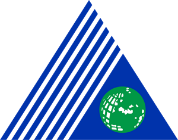 TR YEDITEPE UNIVERSITYFACULTY OF HEALTH SCIENCESDEPARTMENT OF NURSING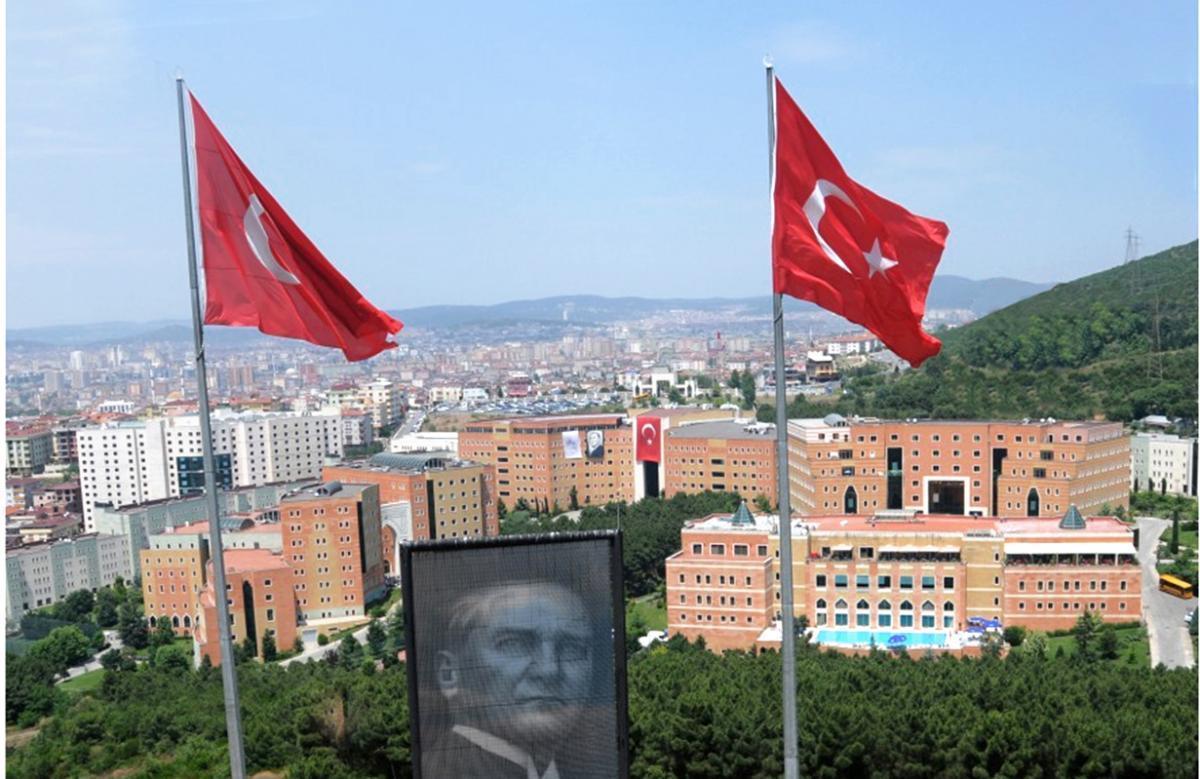 EDUCATION PROGRAM GUIDE2023CONTENTSHistory of the DepartmentMission and Vision of the DepartmentIntroduction of the DepartmentObjectives of the ChapterEducation Program Outcomes of the DepartmentEducational Goals of the DepartmentCurriculum of the DepartmentCourse Contents of the DepartmentEvidence-Based Practice Resources and GuidesClinical Education and Practice AreasWork Areas of GraduatesAccreditation Boards and CommissionsGuidelines and RegulationsLaboratory and Clinical Practice DirectiveDistance Education Directive	Yeditepe University Faculty of Health Sciences Nursing Department Examination DirectiveDirective for Double Major, Minor, Horizontal Transfer, Vertical Transfer and Student Exchange ProgramsYeditepe University Associate Degree and Undergraduate Education RegulationsappendicesHISTORY OF THE DEPARTMENTTC Yeditepe University was established in Istanbul with the 39th article of the Law No. 2809 on the Organization of Higher Education Institutions, with the Law No. 4142 published in the Official Gazette dated 07.06.1996 and entered into force based on Article 130 of the Constitution. It is a foundation university with public legal personality, established by the Higher Education Law No. 2547, subject to the provisions of the Higher Education Law.The knowledge and skills that should be acquired by the students in the development of the Nursing Department education program; Turkey Higher Education Council Qualifications Framework (TYYÇ), Nursing National Core Education Program (HUÇEP), Nursing Law No. 6283, Nursing Regulation published in 	the Official Gazette No. 27515, “Additional Regulation on Amending the Nursing Regulation” published in the Official Gazette No. 27910, It is based on the “Regulation on the Determination of the Minimum Education Conditions for Doctorate, Nursing, Midwifery, Dentistry, Veterinary, Pharmacy and Architecture Education Programs” published in the Official Gazette No. 26775. In addition, the knowledge, skills and competencies that students should acquire in the education program are clearly expressed on the basis of courses, taking into account the needs of the society, the needs of the students and the resources of the institution.Student admission to graduate programs in nursing started in the 2013-2014 period. In graduate education; Nursing Fundamentals, Surgical Nursing, Internal Diseases Nursing, Obstetrics and Gynecology Nursing, Pediatric Nursing, Public Health Nursing, Mental Health and Diseases Nursing, Nursing Education, Nursing Leadership and Management elective courses. Preparations are being made for the start of the doctoral program in the 2020-21 academic year.MISSION AND VISION OF THE DEPARTMENTOur vision;To raise leaders in the fields of nursing and health care by continuing nursing education at universal standards in order to lead professional development in the light of science and technology.Our Mission;To provide national and international education that supports the development of students in line with their abilities, encourages the production of care, education, management and research for the development, protection, treatment and rehabilitation of health within the scope of universal values and the needs of the society, and supports the training of professional leaders.INTRODUCTION TO THE SECTION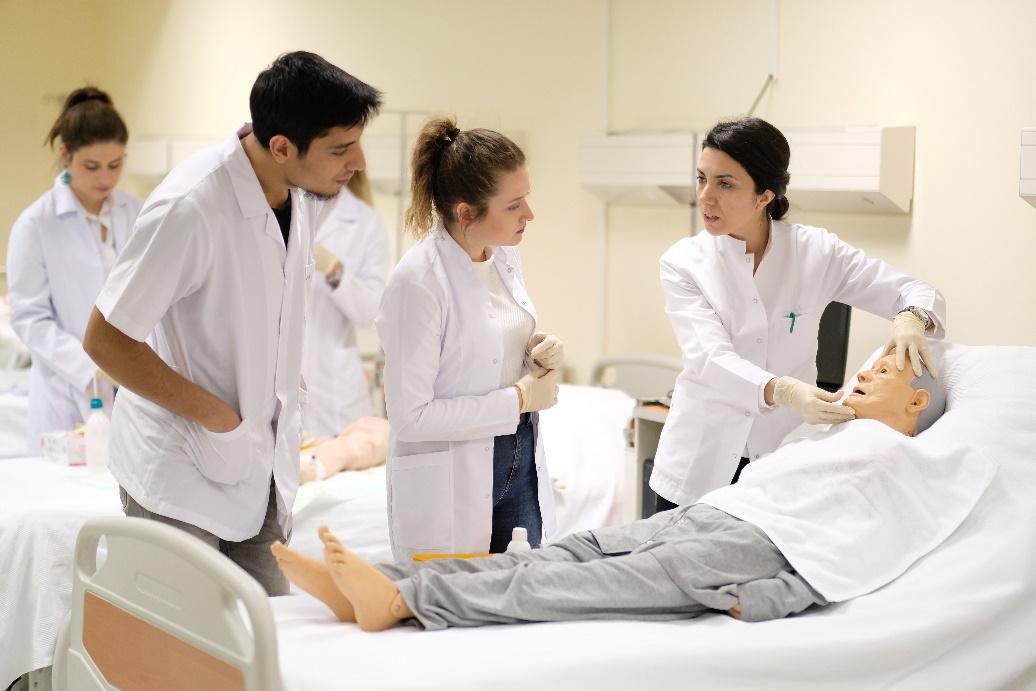 	In the structuring of the Nursing Department's education model, national and international developments in meeting the health care needs of the society were taken into account. The concepts, theories and principles specific to the nursing discipline, education, practice, research, management-based knowledge and skills are structured according to the "Classical Education Model" and published on the university website.	In the education program of the nursing department, a flexible classical nursing education model, based on the philosophy of integrative education, student-centered, supported by research and innovative approaches, patterned according to systems and from simple to complex subjects and practices is used.Nursing Undergraduate Program education language is English. In order for our students to enter the department, they must successfully complete the Preparatory School or be successful in the relevant language proficiency exam of our university. Nursing Department Education Program consists of eight semesters. Starting from the first year, we enable our students to visit institutions, make observations and interviews, and take an active role in scientific activities within the scope of courses that allow them to get to know their profession and fields of study, in addition to basic science courses (Anatomy, Physiology, Microbiology, Pharmacology, etc.). Our professional applied courses; Basic Principles and Practices in Nursing, Internal Medicine Nursing, Surgical Nursing, Women's Health and Diseases Nursing, Child Health and Diseases Nursing, Mental Health and Diseases Nursing, Public Health Nursing, Nursing Education, Nursing Leadership and Management courses, with a holistic view of the individual. We aim to gain knowledge and skills for family and community health. While we provide our students with research knowledge and experience by providing one-to-one counseling with courses such as research methods, biostatistics, graduation thesis, we strengthen their adaptation to working life with internship applications in their senior year. Our program also increases the professional competencies of our students with its field and free elective courses (Geriatric Nursing, Operating Room Nursing, Oncology Nursing, etc.). Students who successfully complete the program are awarded a Bachelor's Diploma. There are clinical practice and post-graduation work opportunities in our university's hospitals. In our department, which has a strong academic staff who are highly experienced in the fields of nursing, our doctoral program will be added to our graduate programs that continue at the master's level.Our Nursing Department staff continues its education and training with a total of 16 academic staff, including 2 Professors, 3 Doctors, 3 Lecturers, 1 Laboratory Supervisor and 7 Research Assistants, and 4 administrative staff in our faculty.Detailed information about the academicians of our department has been shared on the website of our university. ( https://saglik.yeditepe.edu.tr/tr/hemsirelik-bolumu/akademik-kadro )Students were admitted to graduate programs in nursing in 2013-2014. In graduate education; Nursing Fundamentals, Surgical Nursing, Internal Medicine Nursing, Obstetrics and Gynecology Nursing, Pediatric Nursing, Public Health Nursing, Mental Health and Diseases Nursing, Nursing Education, Nursing Leadership and Management elective courses. Preparations are being made for the start of the doctoral program in the 2019-20 academic year.Peer mentoring practice, which started in our department this year , is designed to facilitate the adaptation processes of our 1st and 2nd grade students. Peer mentoring aims to facilitate the adaptation of students from different classes to university life and the department by communicating with each other. Within the scope of this application, 3rd and 4th grade students guide 1st and 2nd grade students. Being a peer mentor improves students' communication and personal skills, leadership and management qualities. Thanks to this application, our students have the opportunity to become a valued volunteer at the university and contribute positively to their resumes. Every year, the names of our peer-leading students are announced on our Facebook page. The names of our student representatives are posted on our faculty board.Student Handbook ", which helps with the orientation of our students, on our website ( https://saglik.yeditepe.edu.tr/tr/hemsirelik-bolumu/forms ).Our department's internal and external stakeholders listCommunication and TransportationAddress: İnönü Mah. Kayisdagi Cad. 326A 26 August Settlement 34755 Atasehir – IstanbulMap Our department's social media accounts are as follows:https://www.facebook.com/groups/403141936508218/ https://www.instagram.com/yeditepehemsirelik/ https://open.spotify.com/show/21o8N1uMpxzCAsQ4RuZJzg OBJECTIVES OF THE SECTIONThey are trained as nurses who have a scientific perspective, critical thinking and communication skills, are open to innovations, and are qualified in health care at national and international level.They gain competence in nursing care, education, management and research.With the awareness of professionalism, they can take responsibility for the protection, development, treatment and rehabilitation of the health of the individual, family and society, and they can work in all levels of health institutions and in every environment where people live.By gaining the awareness of lifelong learning, they continue their professional and personal development.EDUCATIONAL PROGRAM OUTCOMES OF THE DEPARTMENT Gains basic knowledge, skills and attitudes towards theory and practice in nursing.It meets the health care needs of the individual, family and society with an evidence-based and holistic approach, in line with the nursing process.Takes an active role in the health care delivery team.Performs professional practices in line with nursing values, ethical principles and relevant legislation.Follows scientific developments in the field by using at least one foreign language effectively. Gains the ability to communicate effectively, write reports and make presentations. Gains awareness of the necessity of lifelong learning.Knows the research and publication process for the production of scientific knowledge specific to nursing and takes part in research.Uses critical thinking and clinical decision making skills in professional practice.Develops awareness of sensitivity to social and professional problems.The following table shows that our Department's Education Program objectives and Program outcomes are highly compatible with each other.Table. Associating the Objectives of the Undergraduate Education Program and the Program Outcomes*D= Low, O=Medium, Y=HighEDUCATIONAL OBJECTIVES OF THE DEPARTMENTYear 1 GoalsTo know the nursing profession, its roles and responsibilities, the history of nursing care and education, the basic concepts of nursing, nursing theorists, ethical values, patient rights and nursing law, different health care systems and new nursing fields.To learn the anatomical structure of the individual and the physiological mechanism of the body.To understand the importance of protecting, maintaining and improving the physical, social and mental health status of the individual.To know the basic concepts of health psychology and communication.To provide information about the nursing profession, including the historical development of the profession, its current and future roles, and to gain the skills/initiatives that will be used to care for individuals in various care settings.To teach the general characteristics of microorganisms that cause infections in humans, the ways of transport of these microorganisms, methods of protection and general characteristics of infections.To get to know the society and non-governmental organizations dealing with social problems, to develop sensitivity to social problems and to contribute to their solution.2.Year GoalsEducation, teaching and learning approaches, learning theories, determining educational needs, determining the purpose, objectives and content of education, preparing teaching materials, patient education, health education and effective presentation techniques to gain knowledge, awareness and skills.Gaining basic pharmacokinetic, pharmacodynamics, pharmacotherapy and toxicology knowledge and understanding safe and rational drug applications.To gain knowledge and skills used in the management of the nursing process in various care settings.To be able to define the structure of biomolecules, the main reactions in which they take place and undergo changes, the enzymes that initiate these reactions, their metabolic activities and control mechanisms and to establish their relations with each other.Gaining information about the factors that cause diseases and their formation mechanisms, symptoms and findings within the scope of basic pathology knowledge.To improve adult health for the prevention of chronic diseases, to provide knowledge, awareness and skills on the prevention, elimination, treatment, care, rehabilitation of acute and chronic health problems within the scope of adult health, and education of the patient and his family.To gain knowledge of primary, secondary and tertiary protection methods as well as knowledge and skills for pre-, intra- and post-operative care to be applied to patients who will undergo surgical intervention.3.Year GoalsTo teach all steps of scientific research and biostatistics methods.Protection and development of health for children, holistic care in line with the philosophy of basic health services, nursing care for sick children, characteristics of newborns and newborns with different diseases, nursing care of children with metabolic, hematological, cardiovascular, respiratory, gastrointestinal, urological and neurological problems, neglected and To gain knowledge and skills related to the management of common psychosocial problems among abused children and children.Addressing reproductive health problems and affecting factors within the framework of gender equality and in line with ethical principles, evaluating women's health according to life stages, protecting and improving mother-fetus-newborn health in gynecological problems and prenatal, birth and postpartum periods, early in cases where health deviates from normal. To gain the necessary knowledge and skills to plan appropriate nursing care within the framework of evidence-based approaches for diagnosis, treatment and rehabilitation.common mental illnesses (schizophrenia and other psychotic disorders, mood disorders, anxiety disorders and substance use disorders) that may occur during their lifetime, to protect and develop mental health, or to ensure the planning and implementation of nursing interventions for patients with chronic psychiatric problems.To comprehend the philosophy of health and nursing and its relationship with ethics, to gain knowledge and skills regarding the roles and responsibilities in patient rights and ethical principles.To provide the necessary knowledge and skills about the aging process and the biological, psychological and social changes that occur in this process and its reflections on nursing care.To gain knowledge and skills on nursing care, patient and family approach, ethical and legal practices that should be applied in intensive care patients.To gain knowledge and skills about the application areas of emergency care nurses, patient care and patient approaches.4.Year GoalsTo gain the ability to plan, implement and review scientific research.To reinforce students' practical skills in all professional fields and to prepare them for professional life.To help students understand the field of Public Health Nursing and specialize in this field, to know the duties and responsibilities of home care, environmental health, occupational health and safety, school health nursing to protect and improve the health of the community, to use the skills of effective health education and to practice nursing in the fields of public health. develop initiatives and skillsFundamentals of effective nursing management, hospital and nursing services organizational structures, formulating the nursing workforce according to the level of dependency of the patients being cared for, effective use of communication techniques, use of scientific problem solving approach in managerial problems, total quality management, personal and professional leadership and new leadership To gain knowledge, awareness and skills in the subjects of approaches and clinical studies.To develop awareness that will contribute to their professional practice through elective courses offered in specialized fields (Infection Control Nursing, Operating Room Nursing, Oncology Nursing, Innovation in Nursing, etc.) before graduation.CURRICULUM *This course is conducted in 21 working days. COURSE CONTENTS The Bologna information package, which includes the course contents of our department, is available on our website.https://saglik.yeditepe.edu.tr/tr/hemsirelik-bolumu/ders-tanimlari EVIDENCE-BASED PRACTICE RESOURCES AND GUIDESEvidence-based application resources and guides on course basis are given in the table below.10. CLINICAL EDUCATION AND APPLICATION AREASYeditepe University Hospitals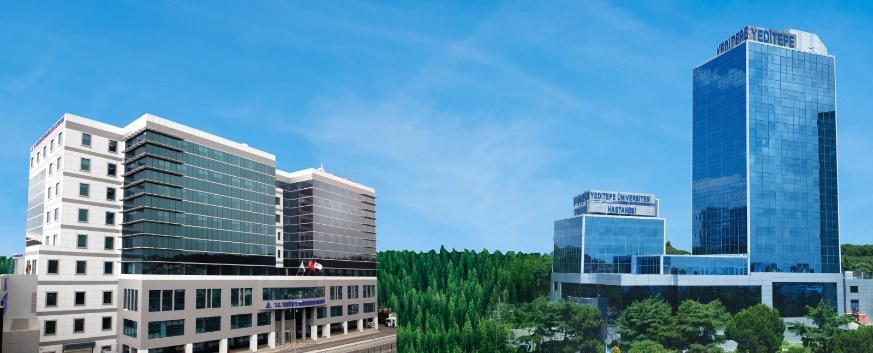 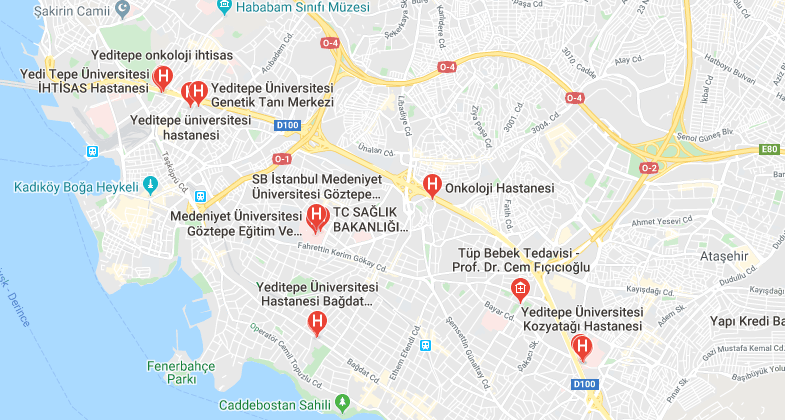 Yeditepe University Kozyatağı HospitalYeditepe University Kosuyolu HospitalYeditepe University Dental HospitalIt has been serving since August 26, 2005 with its superior technology and infrastructure equipped with smart systems. It carries out important studies to train new and successful physicians with its staff consisting of mostly professors and associate professors who have many successes in the national and international arena. The vision of Yeditepe University Hospitals is to represent Turkey in the international arena and to have a voice in the medical world. While providing services to patients in all branches at Yeditepe University Hospitals; has an international reputation in the field of neurosurgery (brain and neurosurgery). It is one of the leading institutions in the health sector with its bone marrow transplantation, kidney transplantation, obesity surgery, epilepsy and epilepsy surgery, cardiology, cardiovascular surgery, urology, general surgery, high-level genetic diagnosis center laboratory and many branch physicians in pediatrics. Basic Principles and Practices in Nursing, Internal Medicine Nursing, Surgical Nursing, Child Health and Disease Nursing, Gynecology and Gynecology Nursing, Clinical Work and Nursing Leadership and Management are the fields of practice. Eagle Dr. Lütfi Kırdar Training and Research Hospital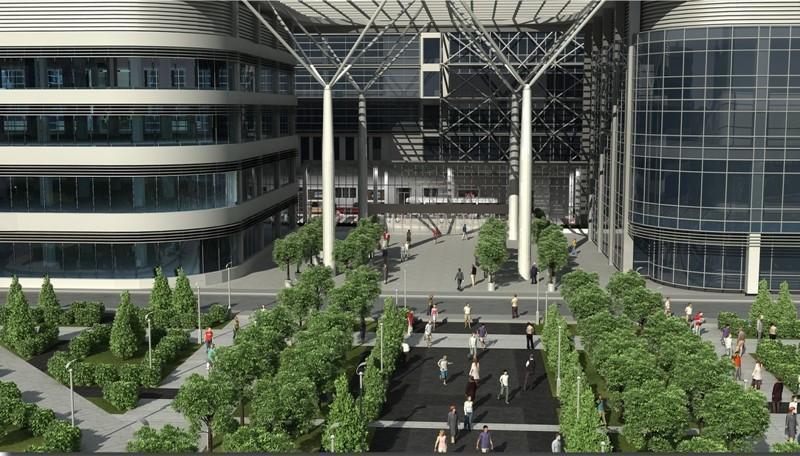 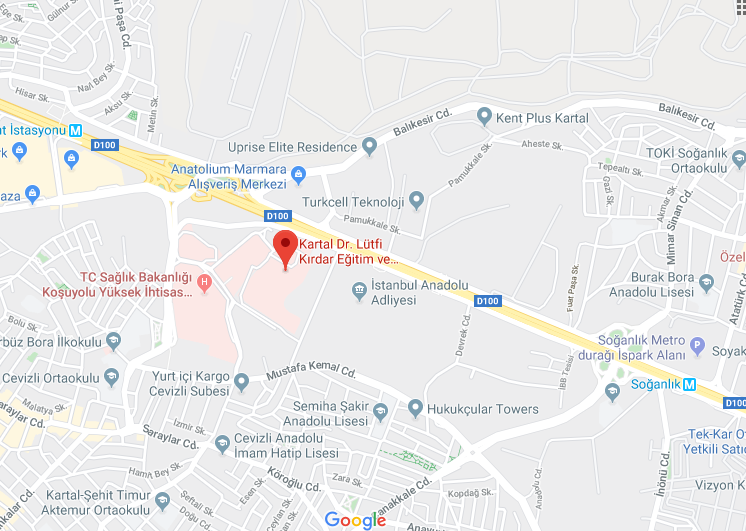 The hospital was opened in 1987, Kartal Dr. Lütfi Kırdar Training and Research Hospital has reached a bed capacity of 1,105 as of 2019 and provides health services to a wide population from outside the province and abroad, especially in Emergency, Trauma, Wound-Burn, Cancer Surgery and Oncological treatments. The hospital has wound and Burn Treatment Center, Hyperbaric Oxygen Treatment Center, 45 operating rooms, one of which is hybrid, and 158 Intensive Care Beds. In addition, Stroke, Rope Diagnosis and Treatment, Community Mental Health, Obesity, Diabetes, Audiology Centers, Pulmonary Rehabilitation, ERCP and TPN Units are the units of the hospital. It is the application area of Basic Principles and Practices in Nursing, Internal Medicine Nursing, Surgical Nursing, Clinical Work, Leadership and Management in Nursing, which are among the professional courses of nursing.TR Ministry of Health Kosuyolu High Specialization Training and Research Hospital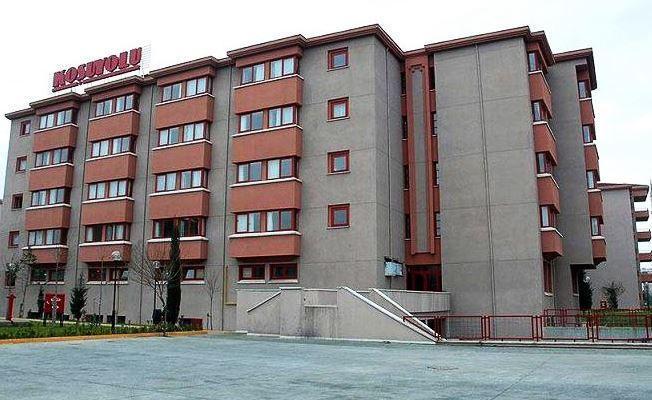 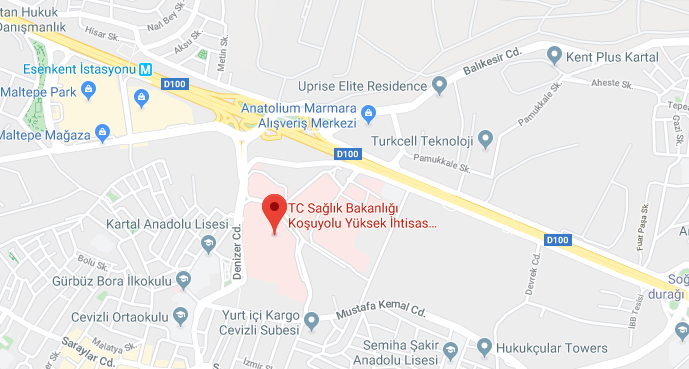 The hospital provides training in the branches of Cardiology, Cardiovascular Surgery Anesthesia and Reanimation and Surgical Gastroenterology in its building with a closed area of 40308 m2 and a capacity of 465 beds in Kartal in June 2005. There are 114 intensive care beds in the hospital. There are 12 operating rooms and 7 Angiography Catheterization Laboratories in the hospital, and it is one of the few centers in our country for the diagnosis and treatment of cardiovascular diseases. Basic Principles and Practices in Nursing, Surgical Diseases Nursing, which is one of the professional courses of nursing, is the application area of Clinical Study.Fatih Sultan Mehmet Training and Research Hospital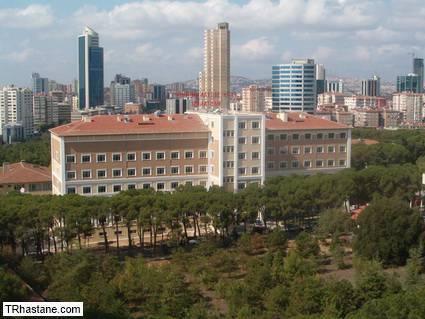 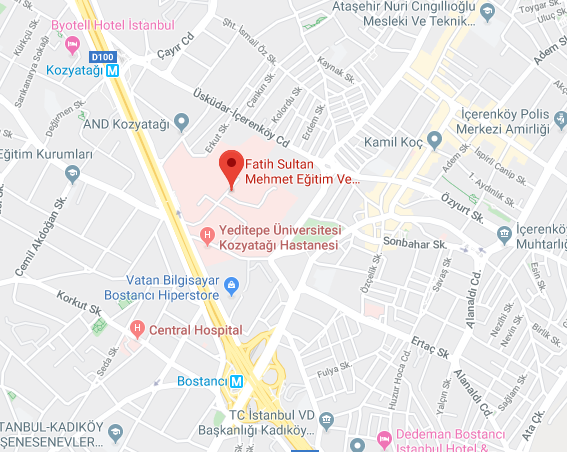 The bed capacity has reached 500, the state-of-the-art care and postoperative recovery rooms have been created, and the necessary comfort is provided for the patients in the rooms with 2-3 beds, a bathroom and central oxygen. After 1983, it has been determined that the hospital has reached the physical structure where it can specialize in all branches, and it continues its education and health services in the branches of Internal Medicine, Surgery, ENT, Eye, Asabiyya, X-ray, Intany and Anesthesia, where the training staff has been completed. Basic Principles and Practices in Nursing, Internal Medicine Nursing and Clinical Work, Nursing Leadership and Management, are among the professional courses of nursing. Sariyer Hamidiye Etfal Training and Research Hospital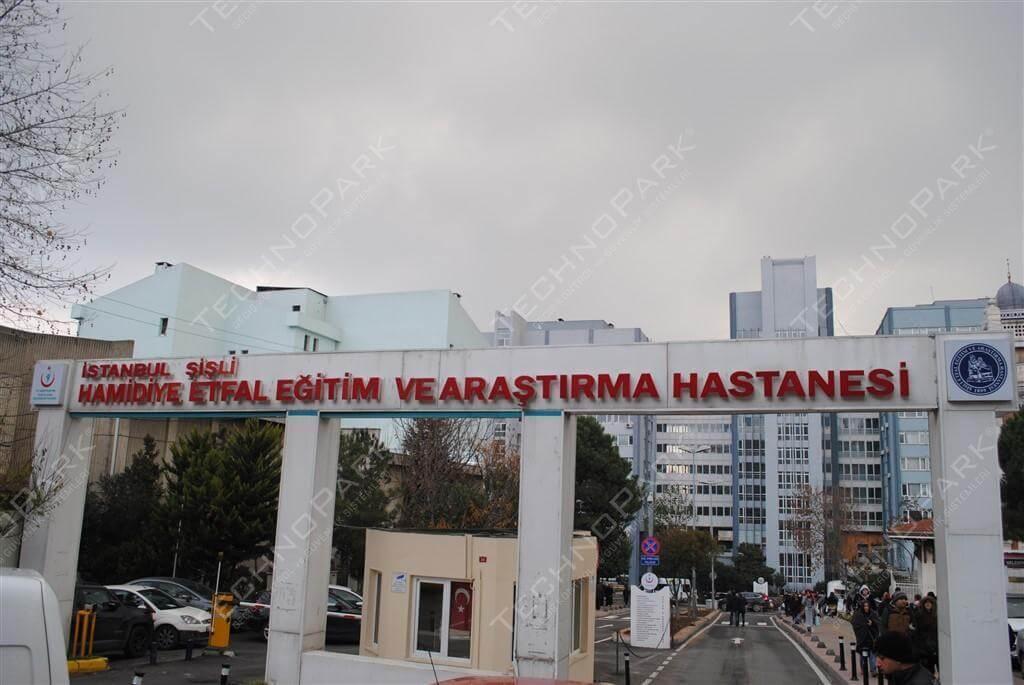 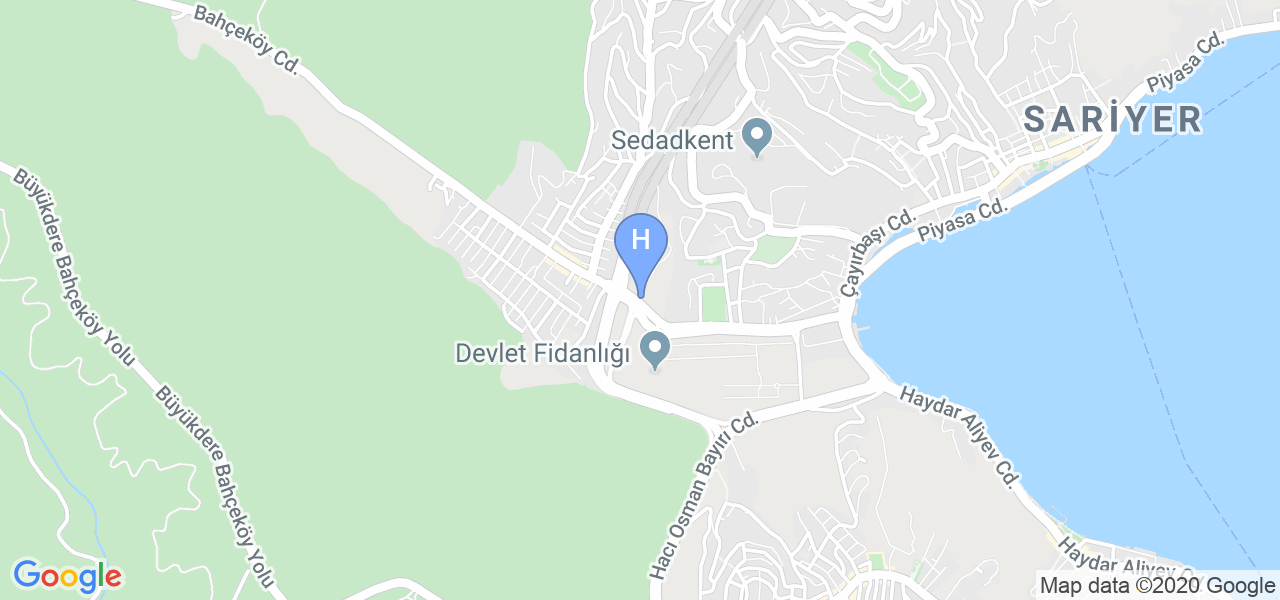 The first buildings of the first children's hospital, formerly Hamidiye Etfal Hospital-i Âlisi, today's Şişli Etfal Training and Research Hospital, were completed in 1899 and built as a modern hospital. There are internal units, surgical sciences, basic medicine units, emergency medicine units, special services (ozone therapy, burn center, dialysis center, sleep laboratory) and other units (pediatric follow-up center, operating rooms) in the hospital. It is the application area of Child Health and Diseases Nursing, one of the professional courses of nursing. It is the application area of Basic Principles and Practices in Nursing and Surgical Diseases Nursing, which is one of the professional courses of nursing.Haydarpasa Numune Training and Research Hospital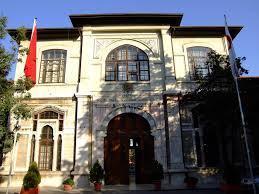 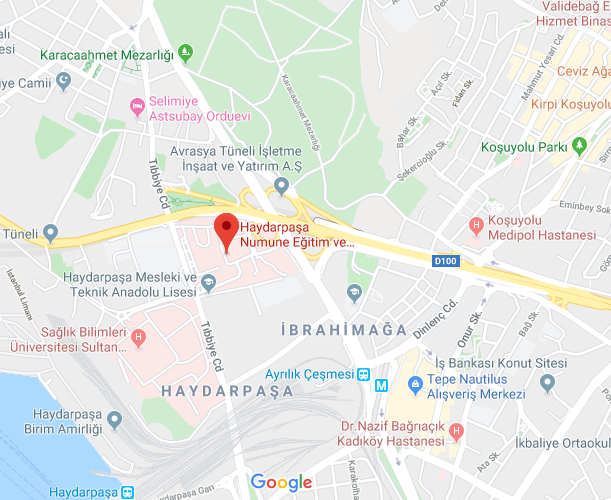 The hospital continues its activities with a bed capacity of 709. There are 132 Associate Professors, Professors, and Chief Assistants and Educational staff in the health staff. It also provides service with 184 specialist physicians, 302 assistant physicians and 702 other personnel (nurses, midwives, technicians, etc.). In 2016, Health Sciences University started to serve as Haydarpaşa Numune Training and Research Hospital within the scope of University Hospital. It is the application area of Basic Principles and Practices in Nursing and Internal Medicine Nursing, which is one of the professional courses of nursing.Sancaktepe Martyr Prof. Dr. İlhan Varank Training and Research Hospital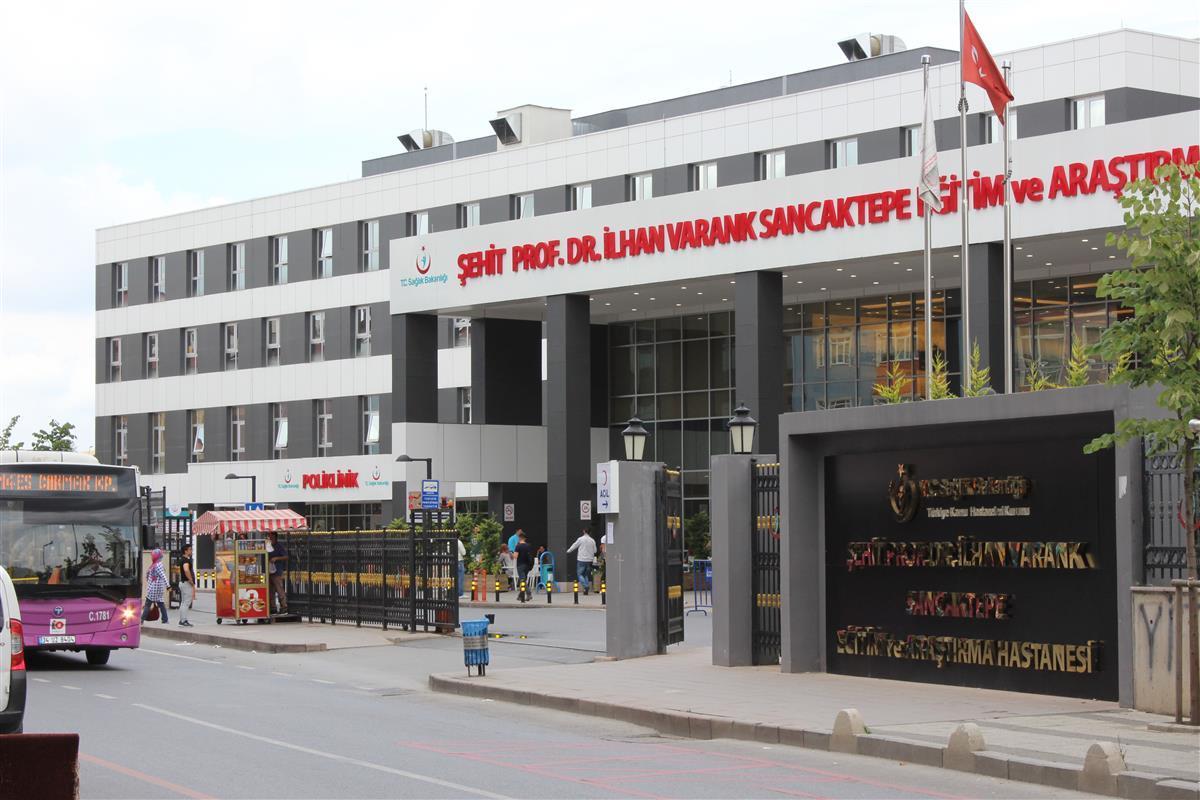 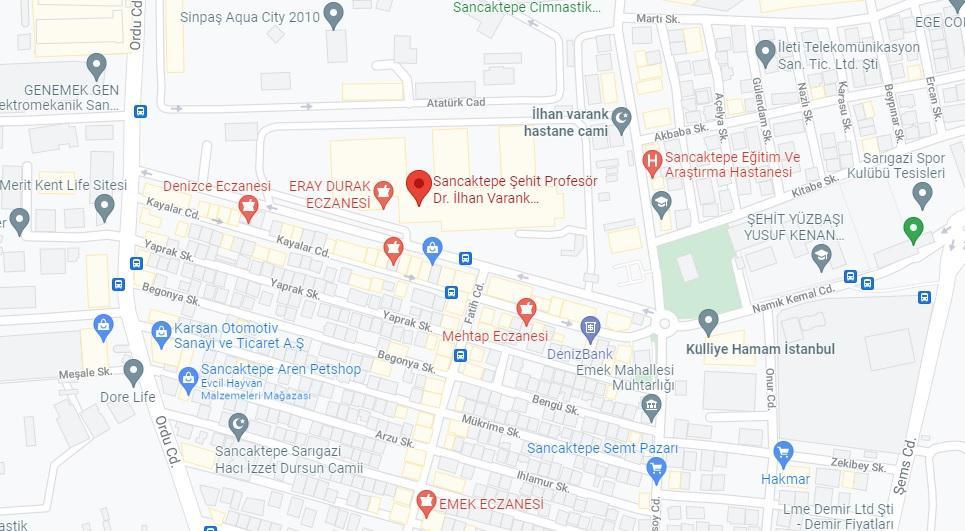 Sancaktepe Martyr Prof. Dr. İlhan Varank Training and Research Hospital started to serve on February 1, 2018. The hospital is a hospital in international standards where knowledge is produced and applied by using advanced technologies that can meet the needs of not only Sancaktepe but also the surrounding regions with its 380 bed capacity in a closed area of 53 thousand m2. It is the application area of Internal Medicine Nursing, Surgical Nursing, Women's Health and Diseases Nursing, Leadership and Management in Nursing.Istanbul Umraniye Training and Research Hospital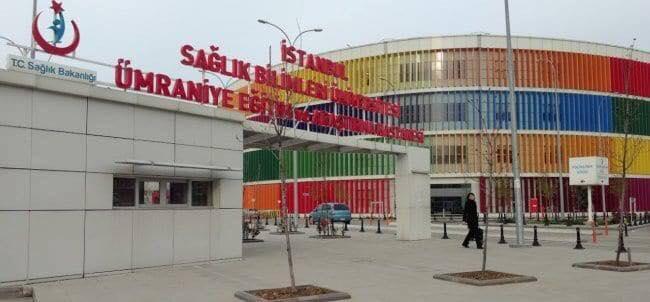 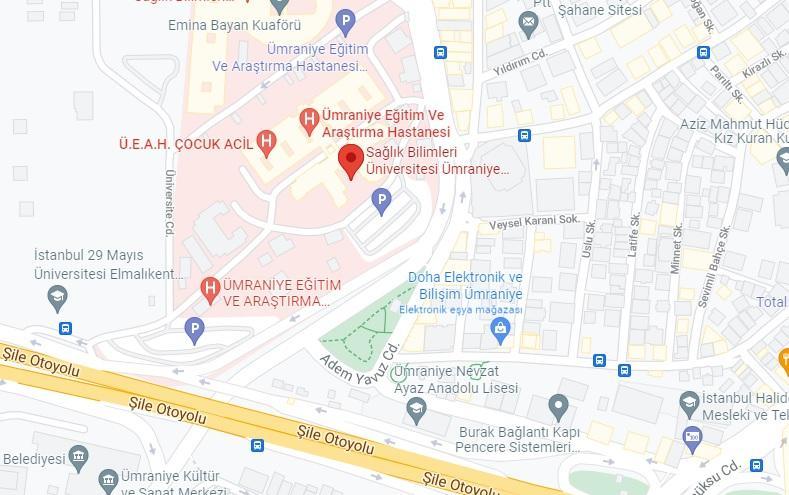 	Umraniye Training and Research Hospital; It was put into service as a State Hospital on 18.10.2002. Between 2005-2015, it provided health services as a Training and Research Hospital. In 2016, it started to serve as a Health Sciences University Ümraniye Training and Research Hospital within the scope of the University Hospital. With the newly opened Gynecology and Pediatrics Hospital building in the hospital garden in 2015, health services are provided in a closed area of 144.953 m2. The construction of the Oncology building, which was started in the hospital garden, has been completed and has started to serve our patients. The hospital now serves with 836 beds together with the gynecology and pediatrics hospital. There are 23 operating rooms in our hospital where general and local surgeries are performed. Neonatal intensive care with 63 beds, adult intensive care with 46 beds, and pediatric intensive care with 15 beds are available in our hospital. Robotic surgery is also performed at the hospital. It is the application area of Nursing Leadership and Management and Surgical Diseases Nursing, which is one of the courses related to nursing.Istanbul Tuzla State Hospital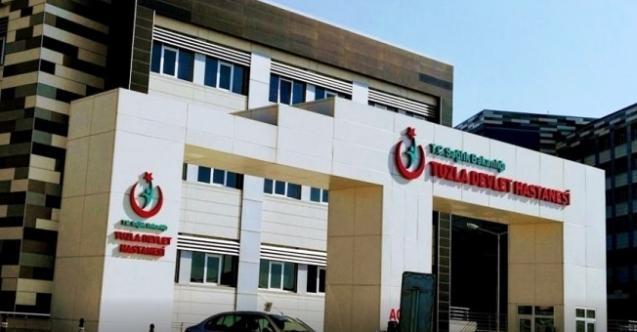 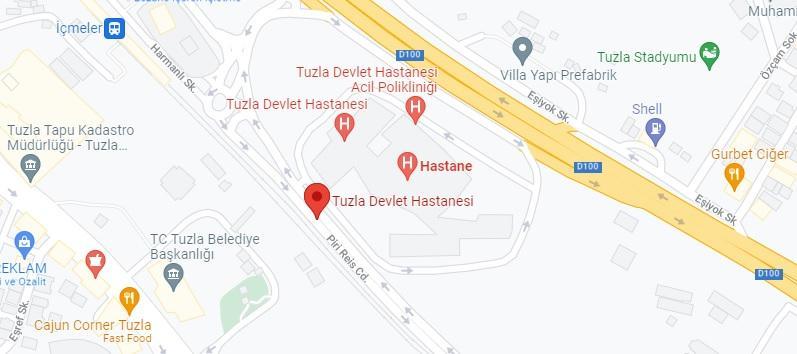 	The hospital building was built by Tuzla Municipality in 1997. It was transferred to the Social Insurance Institution in 2002 and started to serve as SSK Children's Hospital. In 2004, it was moved to the State Railways Yakacık Hospital Pediatric Clinic and served as the SSK Kartal Hospital Tuzla District Polyclinic. With the law dated 1902.2005 and numbered 5283, SSK Hospitals were transferred to the Ministry of Health and were connected to Pendik State Hospital. It started to serve as Tuzla State Hospital on 26.04.2005 with the approval of the ministry numbered 3072. Tuzla State Hospital and Kartal Yavuz Selim State Hospital were combined and started to serve as Tuzla State Hospital in its new service building as of 18 September 2017. Tuzla State Hospital has 335 beds. Nursing Leadership and Management, one of the courses related to nursing, is the application area of Surgical Nursing.Istanbul Erenköy Mental and Neurological Diseases Training and Research Hospital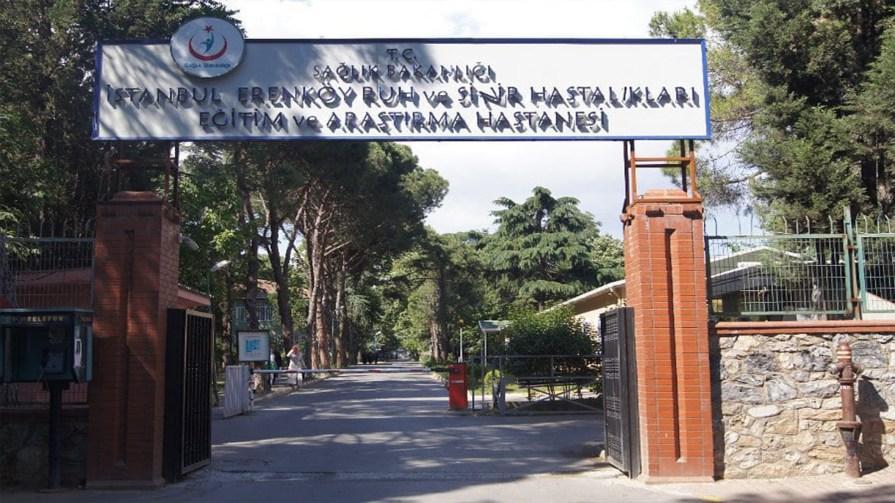 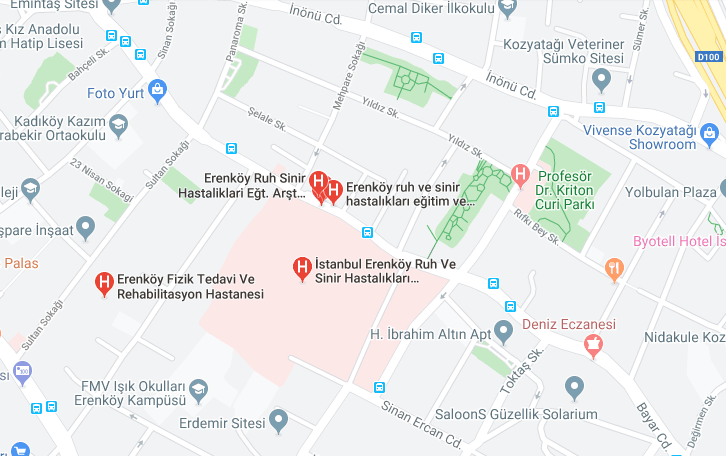 Erenköy Mental and Neurological Diseases Training and Research Hospital, with a total bed capacity of 260 in the fields of psychiatry, neurology and addiction, serves approximately 1700 patients daily with polyclinics. A large number of specialist physicians have been trained since the institution, which provides specialist training in Adult Psychiatry, Child Psychiatry and Neurology departments; continues to contribute to the scientific literature with scientific meetings, symposiums, projects, theses and articles held within the hospital. It is the application area of Mental Health and Diseases Nursing, one of the professional courses of nursing.Istanbul Hospice Directorate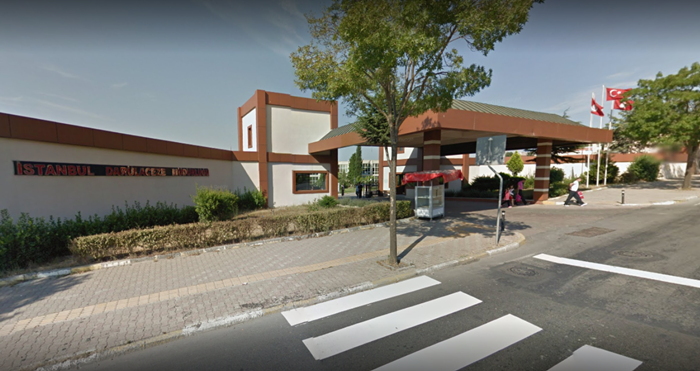 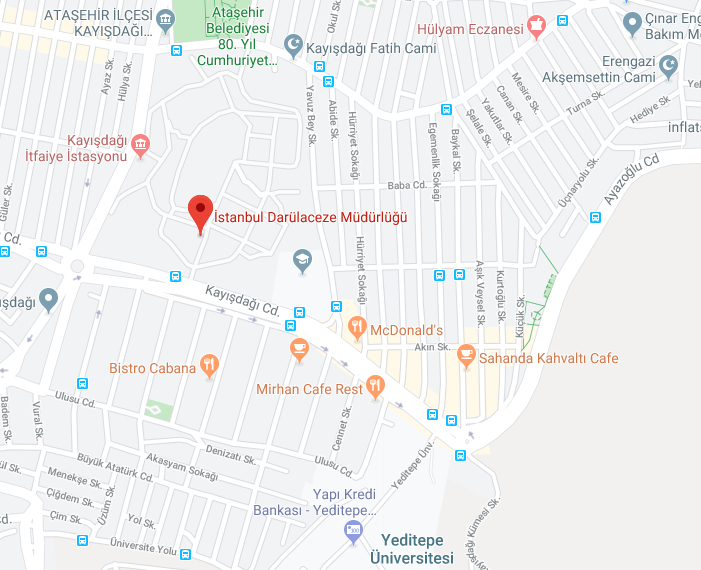 Examination and treatment, clothing, social needs, physical therapy and rehabilitation center, patient referral unit, preventive health services, active aging program, social activity center, gym, multi-purpose complex, natural rest areas, hobby garden, legal representation services, social sensitivity, spiritual care, places of worship, elderly hotline, international studies, quality studies and temporary accommodation services for the homeless. The residents staying in the Istanbul Darülaceze Directorate with a capacity of 1000 people are provided with services in the living spaces that are most suitable for them according to their physical and psychological conditions. It is the application area of Geriatric Nursing, which is one of the nursing courses.A-Dora Nursing Homes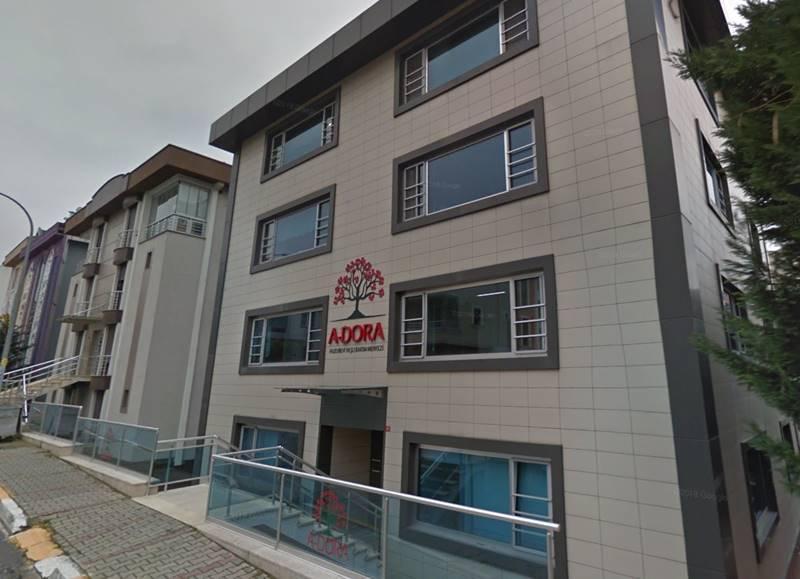 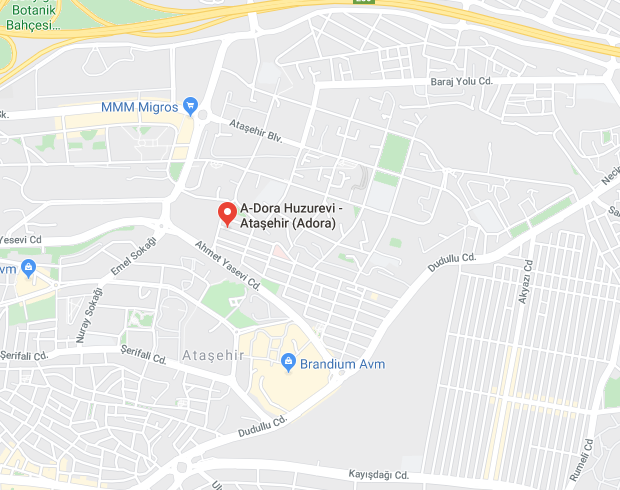 A-Dora is the only organization serving on behalf of the Alzheimer's Foundation in Turkey. It was established by professionals who have gained many years of experience in the sector. Services are provided to individuals who need 24-hour care and surveillance (various geriatric conditions such as Old Age, Alzheimer's, Dementia, Parkinson's and Stroke). By prioritizing Quality and Professionalism, a safe, healthy, peaceful and social environment is provided to its guests. A-DORA; It provides service in two separate facilities, Maltepe – Dragos and Ataşehir. Equal level of professional care is provided in all facilities. It is the application area of Geriatric Nursing, which is one of the nursing courses.Lotus Nursing Home and Care Center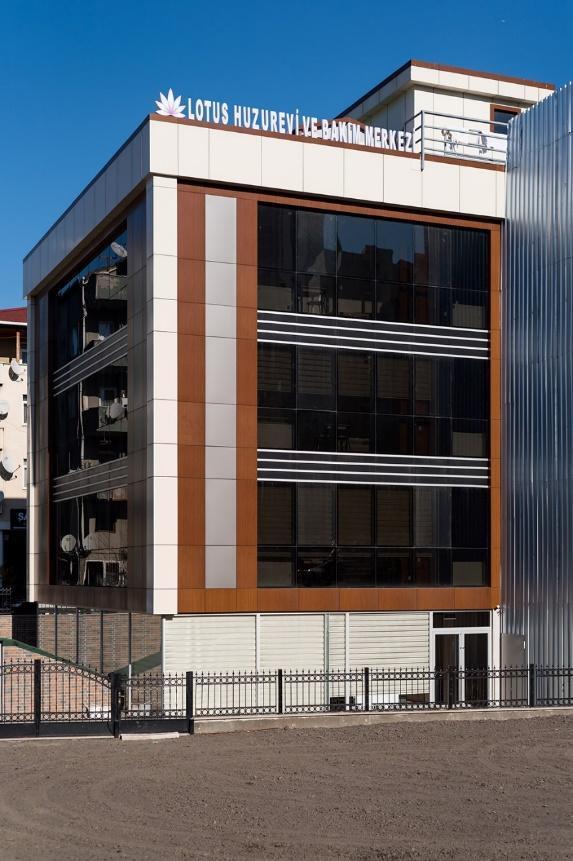 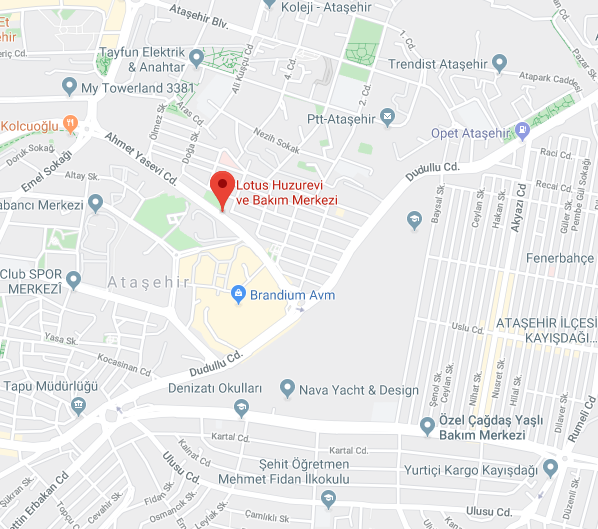 Lotus Nursing Homes provide accommodation, nutrition, health, care, social and cultural services, treatment and rehabilitation services. There are physical conditions in the building with increased safety by observing the use of the elderly and disabled. Dietitian follow-up and support is provided. 24-hour professional care personnel, elderly and patient care technician, cleaning staff follow-up and support are available. Specialist physician control and follow-up, necessary treatment and drug applications, regular control and follow-up of the patient, follow-up and care of acute and chronic diseases, all kinds of health-related information and guidance are provided. It is the application area of Geriatric Nursing, which is one of the nursing courses.Martyr Teacher Mehmet Fidan Primary School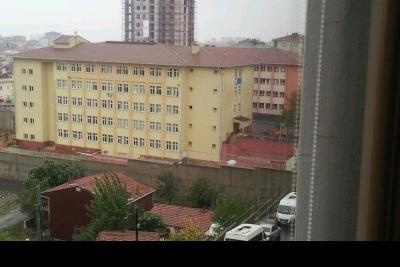 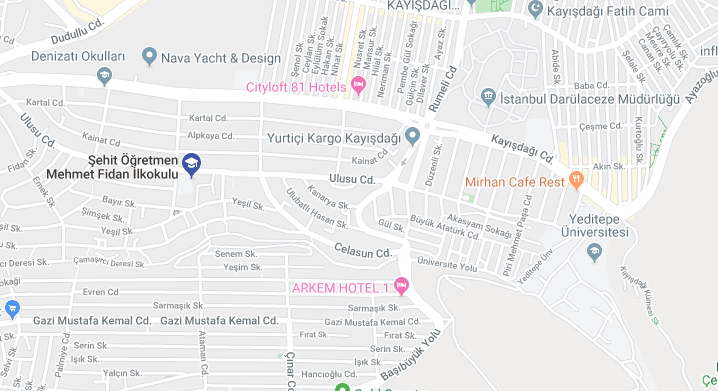 The current location of the primary school is in Ataşehir. There are 50 teachers, 994 students, 34 classrooms, 1 workshop-workshop, 1 conference hall and 1 science laboratory in the school. As Martyr Teacher Mehmet Fidan Elementary School, we believe that every child has values that will enable him to grow up as a free and versatile individual, that ensuring the happiness of societies, eliminating ignorance and creating a democratic society can only be achieved by well-educated individuals of the societies, therefore education is the most important effort for human beings. We believe it is. It is the application area of Public Health Nursing, which is one of the nursing courses.WORKING AREAS OF GRADUATES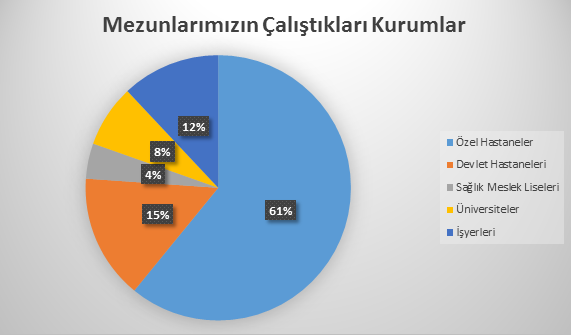 Our department had a total of 468 graduates between 2013-2023. Our graduates generally work in private hospitals, public hospitals, universities, health vocational high schools or workplaces. The above chart lists the institutions where our graduates work.ACCREDITATION COMMITTEES AND COMMISSIONSDEPARTMENT OF NURSING ACCREDITATION BOARD MEMBER LISTEDUCATION AND CURRICULUM COMMISSION MEMBER LISTLABORATORY AND CLINICAL PRACTICE COMMISSION MEMBER LISTMEMBERS OF THE MEASUREMENT AND EVALUATION COMMISSION HIGH SCHOOLSTUDENT AND GRADUATE MONITORING COMMISSION MEMBER HIGH SCHOOLIMPROVEMENT AND DEVELOPMENT COMMISSION MEMBER LISTDIRECTIVES AND REGULATIONSThe following regulations and commission guidelines, which are used as a basis by our department, have been shared on our university's website ( https://saglik.yeditepe.edu.tr/tr/hemsirelik-bolumu/yonetmeliks ).Laboratory and Clinical Practice DirectiveDistance Education Directive	Yeditepe University Faculty of Health Sciences Nursing Department Examination DirectiveDirective for Double Major, Minor, Horizontal Transfer, Vertical Transfer and Student Exchange ProgramsYeditepe University Associate Degree and Undergraduate Education RegulationsATTACHMENTSThe content of the appendices consists of the evaluation forms used in the courses and internships of our department. The forms are shared by the responsible lecturer at the beginning of the lesson. The forms used are listed below and shared on our university's website ( https://saglik.yeditepe.edu.tr/tr/hemsirelik-bolumu/ders-surveys ):Presentation/Seminar Peer Review FormGroup Work Evaluation FormGroup Work Peer Review FormPresentation/Seminar Evaluation FormNursing Care Plan Evaluation FormApplication Evaluation FormStudent Application Card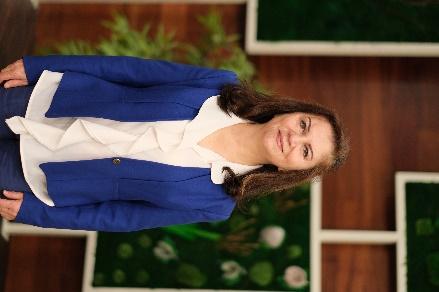 Prof. Dr. Hediye ARSLAN ÖZKANDepartment of Nursinghead of department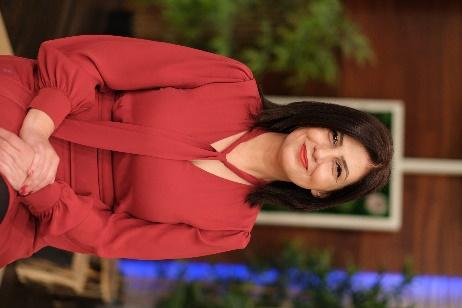 Doç. Prof. Üyesi Işıl IŞIK KÜPÇÜDepartment of NursingAcademician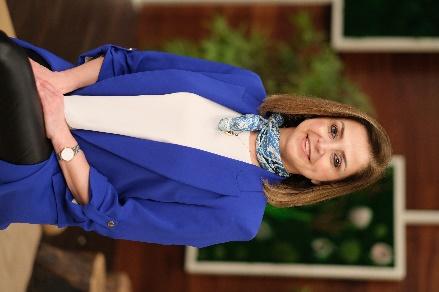 Assist. Prof. Sevim SEN OLGAYHemşirelik BölümüAkademisyen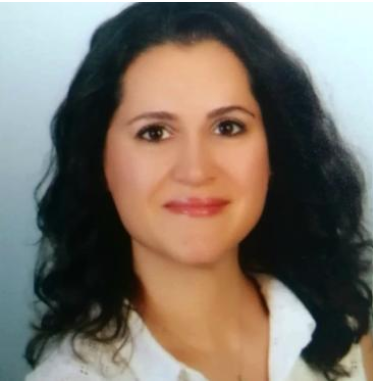 Assist. Prof. İNCİ KIRTILDepartment of NursingAcademician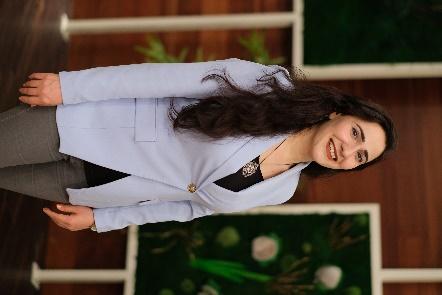 Lecturer Selman ÇELİKDepartment of NursingAcademicianLecturer Volkan AYAZ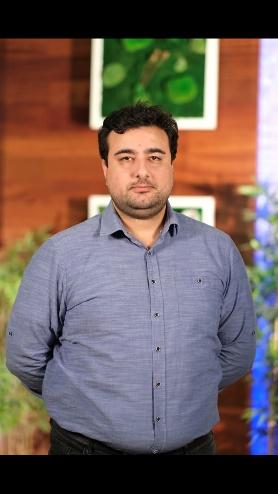 Department of NursingAcademician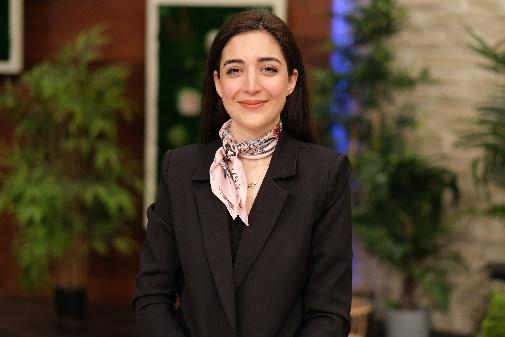 Lecturer Ayşenur KELEŞDepartment of NursingAcademician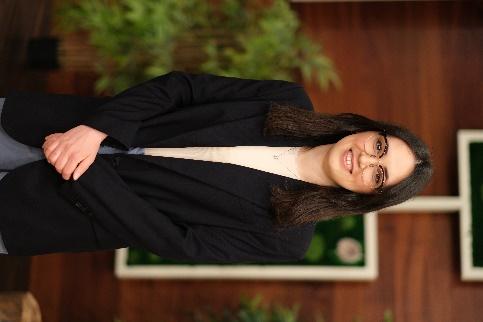 Res. Assist. Ceren ZEREN ERDEMDepartment of NursingAcademician Res. Assist. Emir AVŞAR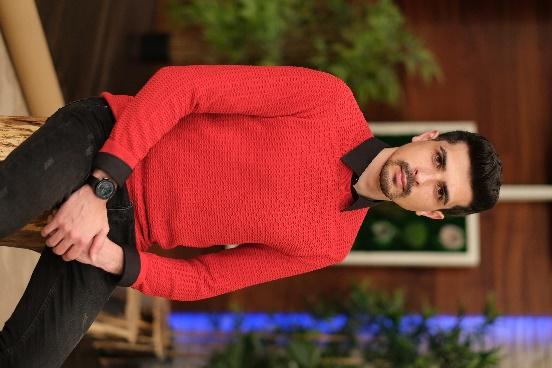 Department of NursingAcademician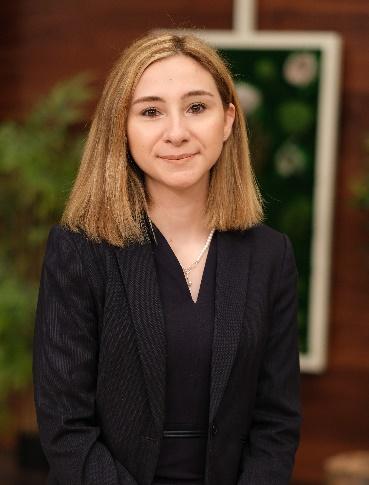 Res. Assist. Begüm KIRIKDepartment of NursingAcademician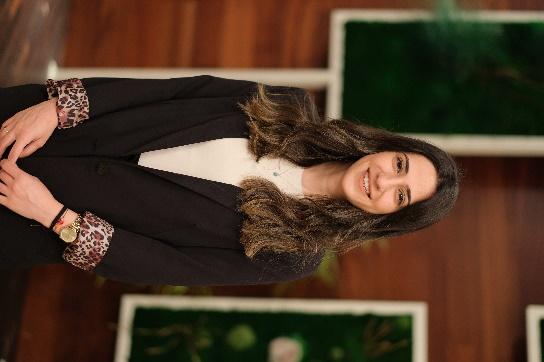 Res. Assist. Şevval ÇağanDepartment of NursingAcademician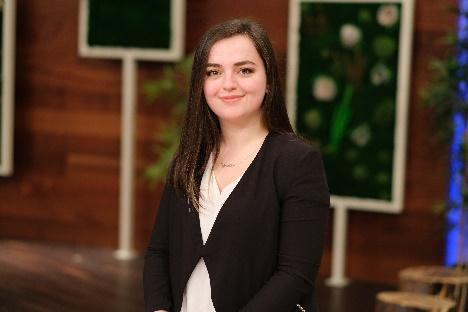 Res. Assist. Çağla ÜnalDepartment of NursingAcademicianTechnical, Administrative and Servant Staff of the FacultyResponsibilitiesDilek Dogru DemirkurtFaculty SecretaryTulay DuzenliOffice AttendantDemet ErtasExpert Assist.Yuksel ArslanExpert Assist.Student RepresentativesResponsibilitiesCeren Çelik 1st year Student RepresentativeBahadır Doğan 2nd year Student RepresentativeAyşegül Yılmaz3rd Year Student RepresentativeGamze Gülbahar Cömez 4th Year Student RepresentativeNameInstitutionInternal StakeholdersInternal StakeholdersHead of Nursing DepartmentYeditepe University SBFNursing Department StudentsYeditepe University SBFNursing Department Academic StaffYeditepe University SBFInstructors Assigned from Other Faculties and DepartmentsYeditepe UniversityFaculty of Health Sciences Administrative StaffYeditepe UniversityDean of the Faculty of Health SciencesYeditepe UniversityRectorateYeditepe UniversityExternal StakeholdersExternal StakeholdersBirsen CivilAyşegül ŞafakAnadolu Medical Center Hospital Nursing Services ManagerNazife Utlu TanAnadolu Medical Center Hospital Training NurseHanife Tiryaki ŞenHavane TembeloDavut Köseoğlu (Şube Müdürü)Istanbul Provincial Health Directorate Human Resources Branch Personnel Training UnitZekiye Tenzile UğurluŞerife Bahtiyar GürsesYeditepe University Kosuyolu HospitalNursing Services ManagerQuality and Education NurseEbru CansoyÇınar Topar IşıkYeditepe University Kozyatağı Hospital Nursing Services ManagerQuality and Education NurseSibel Afacan Karaman Yeditepe University Dental Hospital Nursing Services ManagerFikriye IşıkNilay AyyıldızSaadet DoğarTuğba DemirSB Dr. Lütfi Kırdar Training and Research HospitalTraining NurseŞeniz SoğukpınarFatih Sultan Mehmet Training and Research HospitalTraining NurseSerap KahveciDilan SahinSancaktepe Martyr Prof. Dr. İlhan Varank Training and Research HospitalTraining NurseAyşe GüldürNurgul Akin TurgutSarıyer Şişli Etfal Training and Research HospitalEducation NursesOzge DikilitasEczacıbaşı Health Services Inc.Didem DurakVeni Vidi Ophthalmology HospitalAşkın SelviIstanbul University PhD Student,Training and infection nurse at Beykent university hospitalFeyza Çetinkaya KutunSultan Abdulhamit Han Training and Research HospitalNursing Services ManagerFatma hn eğitim hemşHaydarpasa Numune Training and Research HospitalCeyda SardoğanSelvihan ÇetinkayaErenköy Psychiatric Hospital Clinical Psychology Specialist/NurseErenköy Mental and Neurological Diseases Hospital Training NurseÖzlem ErçinHDI Insurance, Risk Assessment Specialist*Büşra Çubukçu**Derya KeçeciDr. Lütfi Kırdar City Hospital, Nurse*Yeditepe University graduate student**Marmara University PhD studentKübra TaşhanlıGoztepe Prof. Dr. Süleyman Yalçın City Hospital, NurseYeditepe University graduate studentGorkem ZerenKoç University HospitalNuclear Medicine Nurse, Yeditepe University graduate studentTuğçe Atak MeriçGedik UniversityFaculty MemberTuğba EryiğitGedik UniversityFaculty MemberEsra UğurSeçil DoğanHead of THD Anatolian BranchTHD Anatolian Branch TreasurerEbru KıranerIntensive care nurses associationÖzlem KarakaşYeditepe University Kozyatağı HospitalResponsible NurseDidem DumanYeditepe University Koşuyolu HospitalResponsible NurseHavva CeylanFatih Sultan Mehmet Training and Research HospitalService NurseAlev ÇetinkayaYeditepe University Kosuyolu HospitalOperating Room Responsible NurseHatice Dilara OturbayYeditepe University Kosuyolu HospitalService NurseKader ÖzkayaFamily Home Care ServicesObjectives of the Education Program (EPA)Objectives of the Education Program (EPA)Objectives of the Education Program (EPA)Objectives of the Education Program (EPA)Program Outcomes (PÇ)EPA 1EPA 2EPA 3EPA 4PO 1YYYYPO 2YYYYPO 3YYYYPO 4DYYDPO 5HEYHEYPO 6YYYYPO 7HEHEYYPO 8YYYYPO 9YYYYPO 10DYYDYEDİTEPE UNIVERSITYFACULTY OF HEALTH SCIENCE DEPARTMENT OF NURSING COURSE PROGRAM YEDİTEPE UNIVERSITYFACULTY OF HEALTH SCIENCE DEPARTMENT OF NURSING COURSE PROGRAM YEDİTEPE UNIVERSITYFACULTY OF HEALTH SCIENCE DEPARTMENT OF NURSING COURSE PROGRAM YEDİTEPE UNIVERSITYFACULTY OF HEALTH SCIENCE DEPARTMENT OF NURSING COURSE PROGRAM YEDİTEPE UNIVERSITYFACULTY OF HEALTH SCIENCE DEPARTMENT OF NURSING COURSE PROGRAM YEDİTEPE UNIVERSITYFACULTY OF HEALTH SCIENCE DEPARTMENT OF NURSING COURSE PROGRAM YEDİTEPE UNIVERSITYFACULTY OF HEALTH SCIENCE DEPARTMENT OF NURSING COURSE PROGRAM YEDİTEPE UNIVERSITYFACULTY OF HEALTH SCIENCE DEPARTMENT OF NURSING COURSE PROGRAM YEDİTEPE UNIVERSITYFACULTY OF HEALTH SCIENCE DEPARTMENT OF NURSING COURSE PROGRAM Date:Date:Date:Date:Date:Date:Date:Date:26.04.2023FIRST SEMESTER (FALL)FIRST SEMESTER (FALL)FIRST SEMESTER (FALL)FIRST SEMESTER (FALL)FIRST SEMESTER (FALL)FIRST SEMESTER (FALL)FIRST SEMESTER (FALL)FIRST SEMESTER (FALL)FIRST SEMESTER (FALL)CODECODECOURSE NAMEPRECONDITIONTULYAFHS103Health Psychology and Interpersonal Relationship30036FHS121Anatomy I20234FHS131Physiology I30034HUM103Humanities20023NHS101Introduction to Nursing32046NUT109Principles and Application  of Nutrition I20235TKL201Turkish Language I20022ToplamToplam18242030SECOND SEMESTER (SPRING)SECOND SEMESTER (SPRING)SECOND SEMESTER (SPRING)SECOND SEMESTER (SPRING)SECOND SEMESTER (SPRING)SECOND SEMESTER (SPRING)SECOND SEMESTER (SPRING)SECOND SEMESTER (SPRING)SECOND SEMESTER (SPRING)CODECODECOURSE NAMEPRECONDITIONTULYAFHS132Microbiology30034FHS104Anatomy II20234FHS122Physiology II20234NHS102Fundamentals of Nursing I40677TKL202Turkish Language II20022XXXXXXArea Elective I24044XXXXXXFree Elective II30035Toplam Toplam 164102530THIRD SEMESTER (FALL)THIRD SEMESTER (FALL)THIRD SEMESTER (FALL)THIRD SEMESTER (FALL)THIRD SEMESTER (FALL)THIRD SEMESTER (FALL)THIRD SEMESTER (FALL)THIRD SEMESTER (FALL)THIRD SEMESTER (FALL)CODECODECOURSE NAMEPRECONDITIONTULYANHS206Biochemistry20023FHS202Principles of Pharmacology20023NHS201Fundamentals of Nursing IINHS 102480810NHS306Ethics in Nursing20023XXXXXXFree Elective I30035XXXXXXFree Elective III30035Toplam Toplam 161002030FOURTH SEMESTER (SPRING)FOURTH SEMESTER (SPRING)FOURTH SEMESTER (SPRING)FOURTH SEMESTER (SPRING)FOURTH SEMESTER (SPRING)FOURTH SEMESTER (SPRING)FOURTH SEMESTER (SPRING)FOURTH SEMESTER (SPRING)FOURTH SEMESTER (SPRING)CODECODECOURSE NAMEPRECONDITIONTULYANHS202Medical NursingNHS 201480811NHS204Surgical NursingNHS 201480811FHS102Pathology20023XXXXXXFree Elective IV30035ToplamToplam151602130FİFTH SEMESTER (FALL)FİFTH SEMESTER (FALL)FİFTH SEMESTER (FALL)FİFTH SEMESTER (FALL)FİFTH SEMESTER (FALL)FİFTH SEMESTER (FALL)FİFTH SEMESTER (FALL)FİFTH SEMESTER (FALL)FİFTH SEMESTER (FALL)CODECODECOURSE NAMEPRECONDITIONTULYAFHS301Research Methodology in Health Sciences20023HTR301History of Turkish Revolution I20022NHS301Pediatric NursingNHS 201480811NHS303Women Health NursingNHS 201480811XXXXXXArea Elective II30033Toplam 141602330SİXTH SEMESTER (SPRING)SİXTH SEMESTER (SPRING)SİXTH SEMESTER (SPRING)SİXTH SEMESTER (SPRING)SİXTH SEMESTER (SPRING)SİXTH SEMESTER (SPRING)SİXTH SEMESTER (SPRING)SİXTH SEMESTER (SPRING)SİXTH SEMESTER (SPRING)CODECODECOURSE NAMEPRECONDITIONTULYAFHS312Biostatistics20024HTR302History of Turkish Revolution II20022NHS302Psychiatric-Mental Health NursingNHS 201480811NHS208Education in Nursing22034XXXXXXArea Elective III24045XXXXXXArea Elective IV20234Toplam Toplam 141222230SEVENTH SEMESTER (FALL)SEVENTH SEMESTER (FALL)SEVENTH SEMESTER (FALL)SEVENTH SEMESTER (FALL)SEVENTH SEMESTER (FALL)SEVENTH SEMESTER (FALL)SEVENTH SEMESTER (FALL)SEVENTH SEMESTER (FALL)SEVENTH SEMESTER (FALL)CODECODECOURSE NAMEPRECONDITIONTULYANHS401Public Health NursingNHS 201480810NHS403Leadership and Management in NursingNHS 20134056NHS409Planning Dissertation Study20233NHS405Nursing Summer Practice*08046XXXXXXFree Elective Course V30035Toplam Toplam 122022330EIGHTH SEMSTER (SPRING)EIGHTH SEMSTER (SPRING)EIGHTH SEMSTER (SPRING)EIGHTH SEMSTER (SPRING)EIGHTH SEMSTER (SPRING)EIGHTH SEMSTER (SPRING)EIGHTH SEMSTER (SPRING)EIGHTH SEMSTER (SPRING)EIGHTH SEMSTER (SPRING)CODECODECOURSE NAMEPRECONDITIONTULYANHS402Clinical Study22401416NHS410Implementing Dissertation Study20234XXXXXXArea Elective V30035XXXXXXFree Elective Course VI30035Toplam Toplam 102422330TOTALTotal Number of SubjectsTotal Theory HoursTotal ApplicationHours(A)Total Lab Hours(L)Credits (Y)ECTS(E)TOTAL4411510420177240Area Elective CoursesArea Elective CoursesArea Elective CoursesArea Elective CoursesArea Elective CoursesArea Elective CoursesArea Elective CoursesArea Elective CoursesCodeNameTALYESEMESTERNHS104Community Awareness 240442NHS307Intensive Care Nursing  300335NHS305Geriatric Nursing 240456NHS310Emergency Care Nursing202346FHS404Methods of Article Critics in Health Sciences300358Free Elective CoursesFree Elective CoursesFree Elective CoursesFree Elective CoursesFree Elective CoursesFree Elective CoursesFree Elective CoursesFree Elective CoursesCode Name TALYESEMESTERNHS355Health Promotion30035SpringNHS358Health Policies30035SpringNHS352Occupational Health Nursing30035FallNHS356Forensic Nursing30035FallNHS354Home Care Nursing30035FallNHS351Health Tourism and Nursing30035FallNHS353Sexual Health30035SpringNHS304First Aid30035Both SemestersFHS212Critical Thinking Strategies30035Both SemestersNHS359Infection Control Nursing30035FallNHS360Perioperative Nursing30035FallNHS361Oncology Nursing30035FallNHS362Innovation in Nursing30035SpringNHS363Communication in Patient Care30035SpringNHS364Nursing Informatics30035FallCOURSE NAME AND CODEEvidence-Based Practice Resources and GuidesNHS 101 Nursing IntroductionArslan Özkan H. (2014) Fundamentals of Science, Philosophy and Care in Nursing, Akademi Press and Publishing, Istanbul.Turkiye Klinikleri Journal of Nursing Sciences https://www.turkiyeklinikleri.com/journal/hemsirelik-bilimleri-dergisi/81/tr-index.htmlFundamentals of Nursing, Science and Art of Nursing, pp: 58-74. (Aştı T., Karadağ A.)Nursing Theories and Models, Florence Nightingale: Environmental Theory, pp: 96-120. (Karadağ A., Caliskan N., Baykara Z.)Arslan-Ozkan, I. & Okumus, H. (2012). A MODEL WHERE CARE AND HEALING COME COME: WATSON'S HUMAN CARE MODEL. Journal of Research and Development in Nursing, 14 (2), 61-72. Retrieved from https://dergipark.org.tr/tr/pub/hemarge/issue/52724/695455Research in Nursing: Process, Practice and Criticism, Nobel Medicine Bookstore, Ankara. (Erdogan S., Nahcivan N., Esin N.)Stevens, K., (May 31, 2013) "The Impact of Evidence-Based Practice in Nursing and the Next Big Ideas" OJIN: The Online Journal of Issues in Nursing Vol. 18, No. 2, Manuscript 4.Cochrane Collaboration: https://www.cochrane.org/Campbell Collaboration: https://campbellcollaboration.org/Joanna Briggs Institute: https://joannabriggs.orgYork University Center for Evidence-Based Nursing: https://www.york.ac.uk/crd/International Council of Nurses. Definition and characteristics of the role. 2008. URL: http://www.icn.ch/Kırıkkaleli, Z., Şahin, N. Nursing Education Abroad from Past to Present. JAREN 2019;5(1):67-72. doi:10.5222/jaren.2019.00719FHS103 Health Psychology and Interpersonal RelationsYorulmaz, H., Keçeci, N., Tatar, A. (2014). The effect of disease perception on quality of life in patients with chronic renal failure. Literature Symposium, 1, 40-45.http://www.literatursempozyum.com/pdf/m_1395405292.pdfKaragülle, Ç., Can Çiçek, S.(2020) "The Effect of Disease Perception on Quality of Life of Individuals with Chronic Obstructive Pulmonary Disease." Turkish Journal of Science and Health 1, no. 2 (2020): 36-49.https://dergipark.org.tr/en/pub/tfsd/issue/55578/748884 Badahdah, AM, Khamis, F., & Al Mahyijari, N. (2020). The psychological well-being of physicians during COVID-19 outbreak in Oman. Psychiatry research, 289, 113053. https://www.ncbi.nlm.nih.gov/pmc/articles/PMC7203026/ Ma, Y., Rosenheck, R., & He, H. (2020). Psychological stress among health care professionals during the 2019 novel coronavirus disease Outbreak: Cases from online consulting customers. Intensive and Critical Care Nursing, 61, 102905.https://www.sciencedirect.com/science/article/pii/S0964339720301087?casa_token=VMrdJe8zNCgAAAAA:HIDaKF1XhuVRvaRaz6s-i6WUtRHHofUG4etuZOGFTfkk0sY-67CknIJyfLcMKIyHByLIQHunt, PA, Denieffe, S., & Gooney, M. (2017). Burnout and its relationship to empathy: a review of the literature. Journal of Research in Nursing, 22(1-2), 7-22.https://journals.sagepub.com/doi/pdf/10.1177/1744987116678902NHS102 Fundamental Principles and Practices in Nursing IBüyükyılmaz, F., Çulha, Y., & Karaman, A. (2018). Safe practice recommendations for the prevention of complications in subcutaneous drug injections. GOP Taksim EAH JAREN , 4 (2), 108-11.Çiftçi, B., & Avşar, G. (2017). Site selection in subcutaneous heparin applications. Acıbadem University Journal of Health Sciences , (4), 192-197.Usach, I., Martinez, R., Festini, T., & Peris, JE (2019). Subcutaneous injection of drugs: literature review of factors influencing pain sensation at the injection site. Advances in therapy , 36 (11), 2986-2996.Najafidolatabad, S., Malekzadeh, J., & Mohebbinovbandegani, Z. (2010). Comparison of the pain severity, drug leakage and ecchymosis rates caused by the application on tramadol intramuscular injection in Z-track and air-lock techniques. Investigación y Educación en Enfermería , 28 (2), 24-33.Tanioka, T., Takase, K., Yasuhara, Y., Zhao, Y., Noda, C., Hisashige, S., & Locsin, R. (2018). Efficacy and safety in intramuscular injection techniques using ultrasonographic data. Health , 10 (3), 334-350.Nickel, B. (2019). Peripheral intravenous access: applying infusion therapy standards of practice to improve patient safety. Critical care nurse , 39 (1), 61-71.Gorski, LA (2021). A look at 2021 infusion therapy standards of practice. Home healthcare now , 39 (2), 62-71.Ciapponi, A., Nievas, SEF, Seijo, M., Rodríguez, MB, Vietto, V., García-Perdomo, HA, ... & Garcia-Elorrio, E. (2021). Reducing medication errors for adults in hospital settings. Cochrane Database of Systematic Reviews , (11).Gonçalves-Bradley, DC, Lannin, NA, Clemson, L., Cameron, ID, & Shepperd, S. (2022). Discharge planning from hospital. Cochrane database of systematic reviews , (2).Weiss, ME, Bobay, KL, Bahr, SJ, Costa, L., Hughes, RG, & Holland, DE A Model for Hospital Discharge Preparation from Case Management to Care Transition. JONA [Internet]. 2015 [cited 2019 Jul 23]; 45 (12): 606-614.Zao, A. (2018). The Role of Early Mobilization in the Intensive Care. Int J Physiatry , 4 , 014.BARIŞ, VK, İNTEPELER, Ş. S., NEXT, S., & RASTGEL, H. (2020). Evaluation of the psychometric properties of the ITAKI Fall Risk Scale. Dokuz Eylul University Faculty of Nursing Electronic Journal , 13 (4), 214-221.Itakî II Fall Risk Scale. General Directorate of Health Services, Department of Quality in Health, Accreditation and Employee Rights.Gillespie, BM, Walker, RM, Latimer, SL, Thalib, L., Whitty, JA, McInnes, E., & Chaboyer, WP (2020). Repositioning for pressure injury prevention in adults. Cochrane Database of Systematic Reviews, (6).Centers for Disease Control and Prevention, & Center for Disease Control and Prevention NCfipac. (2017). Algorithm for fall risk screening, assessment, and intervention. Center for Disease Control and Prevention NCfipac, editor. USA: Center for Disease Control and Prevention, National Center for Injury Prevention and Control .Rocha, AM, Martinez, BP, da Silva, VM, & Junior, LF (2017). Early mobilization: Why, what for and how?. Medicina Intensiva , 41 (7), 429-436.Wu, X., Li, Z., Cao, J., Jiao, J., Wang, Y., Liu, G., ... & Wan, X. (2018). The association between major complications of immobility during hospitalization and quality of life among bedridden patients: a 3 month prospective multi-center study. PLoS One , 13 (10), e0205729.Huang, C., Ma, Y., Wang, C., Jiang, M., Yuet Foon, L., Lv, L., & Han, L. (2021). Predictive validity of the braden scale for pressure injury risk assessment in adults: A systematic review and meta‐analysis. Nursing open , 8 (5), 2194-2207.Hyun, S., Moffatt-Bruce, S., Cooper, C., Hixon, B., & Kaewprag, P. (2019). Prediction model for hospital-acquired pressure ulcer development: retrospective cohort study. JMIR medical informatics , 7 (3), e13785. -WHO Infection Prevention and Control WHO's Infection prevention & control departmentDellinger, EP (2016). Prevention of hospital-acquired infections. Surgical infections , 17 (4), 422-426.Mehta, Y., Gupta, A., Todi, S., Myatra, SN, Samaddar, DP, Patil, V., ... & Ramasubban, S. (2014). Guidelines for prevention of hospital acquired infections. Indian journal of critical care medicine: peer-reviewed, official publication of Indian Society of Critical Care Medicine , 18 (3), 149.Allegranzi, B., Nejad, SB, & Pittet, D. (2017). The burden of healthcare-associated infection. Hand hygiene: a handbook for medical professionals. 1st edition ed. hospital medicine: current concepts. Hoboken: Wiley , 1-7.World Health Organization. (2011). Report on the burden of endemic health care-associated infection worldwide.World Health Organization. (2002). Prevention of hospital-acquired infections: a practical guide (No. WHO/CDS/CSR/EPH/2002.12). World Health Organization.Joyce, P., Moore, ZE, & Christie, J. (2018). Organization of health services for preventing and treating pressure ulcers. Cochrane Database of Systematic Reviews , (12).Redmond, P., Grimes, TC, McDonnell, R., Boland, F., Hughes, C., & Fahey, T. (2018). Impact of medication reconciliation for improving transitions of care. Cochrane Database of Systematic Reviews , (8).Bressan, V., Mio, M., & Palese, A. (2020). Nursing handovers and patient safety: Findings from an umbrella review. Journal of Advanced Nursing , 76 (4), 927-938.Maaskant, JM, Vermeulen, H., Apampa, B., Fernando, B., Ghaleb, MA, Neubert, A., ... & Soe, A. (2015). Interventions for reducing medication errors in children in hospital. Cochrane Database of Systematic Reviews , (3).Hopewell, S., Adedere, O., Copsey, BJ, Boniface, GJ, Sherrington, C., Clemson, L., ... & Lamb, SE (2018). Multifactorial and multiple component interventions for preventing falls in older people living in the community. Cochrane database of systematic reviews , (7).SILK, MBTD (2020). Investigation of Nursing Department Students' Attitudes and Knowledge Levels of Authentication Required for Patient Safety in Application Areas. Journal of Medical Sciences , 1 (5), 27-35.Ciftcioglu, S. ULE, & Efe, E. (2017). Validity and Reliability of the Oral Assessment Guide for Children and Young People Receiving Chemotherapy. TURKISH JOURNAL OF ONCOLOGY , 32 (4).Yurdanur, D., & Yagmur, FN (2016). A recent view and evidence-based approach to oral care of intensive care patient. International Journal of Caring Sciences , 9 (3), 1177-1185.Verma, P., & Namdeo, C. (2015). Treatment of pediculosis capitis. Indian journal of dermatology , 60 (3), 238.Weber JN, Kelley JH (2018). Health Assessment in Nursing. Sixth Edition. Wolters Kluwer Health, New York.Sapra, A., Malik, A., & Bhandari, P. (2021). Vital sign assessment. In StatPearls [Internet] . StatPearls Publishing.Helfand, M., Christensen, V., & Anderson, J. (2016). Technology assessment: early sense for monitoring vital signs in hospitalized patients.Stevenson, JE, Israelsson, J., Petersson, G., & Bath, PA (2018). Factors influencing the quality of vital sign data in electronic health records: A qualitative study. Journal of clinical nursing , 27 (5-6), 1276-1286.World Health Organization. (2016). Medication errors.NHS 104 Community SensitivityRegulation on the Organization and Duties of the General Directorate of Civil Society Relations of the Ministry of InteriorRegulation No. 25591 on Inspectors of Associations of the Ministry of InteriorTurkish Ministry of Internal Affairs, General Directorate of Civil Society Relations; https://www.siviltoplum.gov.tr/NHS 201 Fundamental Principles and Practices in Nursing IIGorski, LA, Hadaway, L., Hagle, ME, Broadhurst, D., Clare, S., Kleidon, T., ... & Alexander, M. (2021). Infusion therapy standards of practice. Journal of Infusion Nursing , 44 (1S), S1-S224.Nickel, B. (2019). Peripheral intravenous administration of high-risk infusions in critical care: a risk-benefit analysis. Critical Care Nurse , 39 (6), 16-28.World Health Organization. (2016). Medication errors.Ansel, B., Boyce, M., & Embree, JL (2017). Extending short peripheral catheter dwell time. Journal of infusion nursing , 40 (3), 143-146.Franchini, M., Marano, G., Mengoli, C., Pupella, S., Vaglio, S., Muñoz, M., & Liumbruno, GM (2017). Red blood cell transfusion policy: a critical literature review. Blood Transfusion , 15 (4), 307.Chatterjee, S., Wetterslev, J., Sharma, A., Lichstein, E., & Mukherjee, D. (2013). Association of blood transfusion with increased mortality in myocardial infarction: a meta-analysis and diversity-adjusted study sequential analysis. JAMA internal medicine , 173 (2), 132-139.Carson, JL, Stanworth, SJ, Alexander, JH, Roubinian, N., Fergusson, DA, Triulzi, DJ, ... & Hebert, PC (2018). Clinical trials evaluating red blood cell transfusion thresholds: An updated systematic review and with additional focus on patients with cardiovascular disease. American heart journal , 200 , 96-101.Pironi, L., Boeykens, K., Bozzetti, F., Joly, F., Klek, S., Lal, S., ... & Bischoff, SC (2020). ESPEN guideline on home parenteral nutrition. Clinical nutrition , 39 (6), 1645-1666.Bischoff, SC, Austin, P., Boeykens, K., Chourdakis, M., Cuerda, C., Jonkers-Schuitema, C., ... & Pironi, L. (2020). ESPEN guideline on home enteral nutrition. Clinical nutrition , 39 (1), 5-22.Gavin, NC, Button, E., Keogh, S., McMillan, D., & Rickard, C. (2017). Does parenteral nutrition increase the risk of catheter‐related bloodstream infection? A systematic literature review. Journal of Parenteral and Enteral Nutrition , 41 (6), 918-928.Koontalay, A., Suksatan, W., & Teranuch, A. (2021). Early enteral nutrition met calories goals led by nurse on improve clinical outcome: A systematic scoping review. Iranian Journal of Nursing and Midwifery Research , 26 (5), 392.Seferoğlu, N., Özyürek, P., & Kısacık, Ö. G (2021). Enteral Nutrition Management in the Critical Care Patient: Intensive Care Nurses' Practices of Tube Feeding. practice , 5 , 17-19.Ojo, O., Ojo, OO, Feng, Q., Boateng, J., Wang, X., Brooke, J., & Adegboye, ARA (2022). The effects of enteral nutrition in critically Ill patients with COVID-19: a systematic review and meta-analysis. Nutrients , 14 (5), 1120.Cousins, JL, Wark, PA, & McDonald, VM (2016). Acute oxygen therapy: a review of prescribing and delivery practices. International Journal of Chronic Obstructive Pulmonary Disease , 11 , 1067.Girardis, M., Busani, S., Damiani, E., Donati, A., Rinaldi, L., Marudi, A., ... & Singer, M. (2016). Effect of conservative vs conventional oxygen therapy on mortality among patients in an intensive care unit: the oxygen-ICU randomized clinical trial. Jama , 316 (15), 1583-1589.Siemieniuk, RA, Chu, DK, Kim, LHY, Güell-Rous, MR, Alhazzani, W., Soccal, PM, ... & Guyatt, GH (2018). Oxygen therapy for acutely ill medical patients: a clinical practice guideline. Bmj , 363 .Rovira, A., Dawson, D., Walker, A., Tornari, C., Dinham, A., Foden, N., ... & Arora, A. (2021). Tracheostomy care and decannulation during the COVID-19 pandemic. A multidisciplinary clinical practice guideline. European Archives of Oto-Rhino-Laryngology , 278 (2), 313-321.Freeman, BD (2017). Tracheostomy update: when and how. Critical care clinics , 33 (2), 311-322.Pandian, V., Boisen, S., Mathews, S., & Brenner, MJ (2019). Speech and safety in tracheostomy patients receiving mechanical ventilation: a systematic review. American Journal of Critical Care , 28 (6), 441-450.Sanivarapu, RR, Gibson, J., & Overmeyer, KA (2021). Aspiration pneumonia (Nursing). In StatPearls [Internet] . StatPearls Publishing.Liu, C., Cao, Y., Lin, J., Ng, L., Needleman, I., Walsh, T., & Li, C. (2018). Oral care measures for preventing nursing home‐acquired pneumonia. Cochrane Database of Systematic Reviews , (9).Basnayake, C., Kamm, MA, Salzberg, MR, Wilson‐O'Brien, A., Stanley, A., & Thompson, AJ (2020). Delivery of care for functional gastrointestinal disorders: a systematic review. Journal of Gastroenterology and Hepatology , 35 (2), 204-210.Lichterfeld-Kottner, A., El Genedy, M., Lahmann, N., Blume-Peytavi, U., Büscher, A., & Kottner, J. (2020). Maintaining skin integrity in the aged: a systematic review. International journal of nursing studies , 103 , 103509.Wiltink, LM, White, K., King, MT, & Rutherford, C. (2020). Systematic review of clinical practice guidelines for colorectal and anal cancer: the extent of recommendations for managing long-term symptoms and functional impairments. Supportive Care in Cancer , 28 (6), 2523-2532.Mileski, M., Pannu, U., Payne, B., Sterling, E., & McClay, R. (2020, June). The impact of nurse practitioners on hospitalizations and discharges from long-term nursing facilities: a systematic review. In Healthcare (Vol. 8, No. 2, p. 114). Multidisciplinary Digital Publishing Institute.Gyesi-Appiah, E., Brown, J., & Clifton, A. (2020). Short-term urinary catheters and their risks: an integrated systematic review. British Journal of Community Nursing , 25 (11), 538-544.Hsu, MY, Lin, JP, Hsu, HH, Lai, HL, & Wu, YL (2020). Preoperative stoma site marking decreases stoma and peristomal complications: a meta-analysis. Journal of Wound Ostomy & Continence Nursing , 47 (3), 249-256.Tsujinaka, S., Tan, KY, Miyakura, Y., Fukano, R., Oshima, M., Konishi, F., & Rikiyama, T. (2020). Current management of intestinal stomas and their complications. Journal of the Anus, Rectum and Colon , 4 (1), 25-33.Wiltink, LM, White, K., King, MT, & Rutherford, C. (2020). Systematic review of clinical practice guidelines for colorectal and anal cancer: the extent of recommendations for managing long-term symptoms and functional impairments. Supportive Care in Cancer , 28 (6), 2523-2532.Roveron, G., Antonini, M., Barbierato, M., Calandrino, V., Canese, G., Chiurazzi, LF, ... & Ferrara, F. (2018). Clinical practice guidelines for the nursing management of percutaneous endoscopic gastrostomy and jejunostomy (PEG/PEJ) in adult patients: an executive summary. Journal of Wound Ostomy & Continence Nursing , 45 (4), 326-334.Kang, HK, & Choudhary, M. (2022). Home management of intestinal stoma: An evidence based review. Journal of Applied Sciences and Clinical Practice , 3 (1), 3.GÜLNAR, E., & CALISKAN, N. Nursing Approach in Stress Incontinence: Stress Incontinence Care Protocol. Gumushane University Journal of Health Sciences , 11 (1), 308-318.Wound, O. (2018). WOCN Society Clinical Guideline. Journal of Wound, Ostomy and Continence Nursing , 45 (1), 50-58.Berti-Hearn, L., & Elliott, B. (2019). Ileostomy care: a guide for home care clinicians. Home Healthcare Now , 37 (3), 136-144.NHS208 Education in NursingBastable, BS, (2019). Nurse as Educator. Jones & Barlet Learning (Fifth Edition).Demirel, Ö, Kaya, Z. (2018). Introduction to Education. Pegem Academy (18th Edition).Demirel, O. (2020). Curriculum Development in Education. Pegem Academy (29th Edition).Hacıalioğlu, N. (2013). Teaching Learning and Education in Nursing (2nd Edition). Nobel Medicine Bookstores Co.Ltd.Kocabatmaz, H. (2019). Definition and Scope of Adult Education. In F. Eres (Ed.), Adult Education and Lifelong Learning (1st Edition, pp. 1–15). Pegem Academy.Pektekin, C. (2019). Education in Health Sciences. Istanbul Medical BookstoreOrmrod, EJ (2019). Learning Psychology. Nobel Academic Publishing.Ulusoy, A. (2013). Developmental and Learning Psychology. Memoir Publishing (8th Edition).NHS202 Internal Medicine NursingEnc N (2017). Internal Medicine Nursing. Nobel Medical BookstoreAkbayrak N, Erkal-Ilhan S, Ancel G, Albayrak A. (2007). Nursing Care Plans. Alter PublishingInternal Medicine Nursing in All Its Aspects, Ed. Nermin Olgun, Selda Çelik, 2021Internal Medicine Nursing with Case Scenarios, Ed. Serap Ozer, 2019Akdemir N, Birol L (2010). Internal Medicine and Nursing Care. System Offset.Brooker C, Nicol M. (2007). Nursing Adults. The Mosby.Castledine G, Close A (2009). Oxford Handbook of Adult Nursing. Oxford University Press.Dicenso A, Guyatt, G, Ciliska D. (2005). Evidence-based nursing: A guide to clinical practice, Elsevier MosbyDiGiulio M, Jackson D. (2007). Medical-Surgical Nursing, McGraw Hill.GLOBAL STATUS REPORT on noncommunicable diseases 2014https://apps.who.int/iris/bitstream/handle/10665/148114/9789241564854_eng.pdfFor the prevention and control of non-communicable (chronic) diseases in Turkeyhttps://hsgm.saglik.gov.tr/depo/birimler/kronik-hastaliklar-engelli-db/hastaliklar/kalpvedamar/raporlar/BizzCaseTrSS.pdfhttps://tkd.org.tr/menu/44/ulusal-kilavuzlar (Turkish Hypertension Consensus Report)https://tkd.org.tr/menu/43/esc-kilavuzlari (Chronic Heart Failure Diagnosis and Treatment Guide)Management of Chronic Obstructive Pulmonary Disease in Turkey: Guide to Prevention, Diagnosis and Treatment Standards, 2020https://toraks.org.tr/site/community/library/3 (Turkish Thoracic Society Asthma Diagnosis and Treatment Guide, 2016)https://temd.org.tr/kilavuzlar (Pituitary Diseases Diagnosis, Treatment and Follow-up Guide, 2020)(Thyroid Diseases Diagnosis, Treatment and Follow-up Guide,2020) https://temd.org.tr/kilavuzlar (Diabetes Mellitus and Its Complications Diagnosis, Treatment and Follow-up Guide,2020)https://shgm.saglik.gov.tr/TR-67115/meme-kanseri-korunma-tarama-tani-tedavi-ve-izlem-klinik-rehberi-yayinlanmistir.html ( Breast Cancer Prevention, Screening, Diagnosis, Treatment and Follow-up Clinical Guide)Turkish Society of Hematology Lymphoma Diagnosis and Treatment Guide,2020Ministry of Health Chronic Kidney Disease Monitoring Guide,2019Turkish Rheumatology Society Guidelines for Rheumatoid Arthritis and Its Treatment)(Turkish Society of Rheumatology Ankylosing Spondylitis and Its Treatment Guide)NHS204 Surgical Disease NursingTurkiye Klinikleri Journal of Nursing Sciences; https://www.turkiyeklinikleri.com/journal/hemsirelik-bilimleri-dergisi/81/tr-index.htmlÇelik S. (2021) “Current Practices in Surgical Nursing” Çukurova Nobel Medicine BookstoreAksoy G., Kanan N., Akyolcu N. (2019) “Surgical Nursing I-II.” Nobel Medical BookstoresSource: NURSING REGULATION published in the Official Gazette No. 27515 dated 8 - March 2010Özbayır T. (ed.) (2021) “Protocol for Accelerating Post-Surgery Recovery and Nursing”, Journal of Turkiye Klinikleri Special IssueArslankilic C et al. (2020)“Accelerated Recovery Protocol in Surgery: A Systematic Review” Journal of Surgical Operating Room Sterilization Infection Control NursingTok Özen A., Enç N. (2013) “The Role of Nurses in Fluid Electrolyte Balance Changes in Critical Diseases” Cardiovascular Nursing Journal.Karaca Sivrikaya S. (2021) “Adult Electrolyte Imbalances and Nursing Management”. Sun Z, editor. Fluid and Electrolyte Imbalance and Nursing Management. 1st Edition. Ankara: Turkey Clinics.Kalkan N., Karadağ M. (2017) “Current Approaches in Preventing Surgical Site Infections and Prevention Attempts Algorithm for Nurses”. Gumushane University Journal of Health Sciences.Hekimoğlu C., Batır E. (2018) “Surgical Site Infection Surveillance”. TR Ministry of Health, General Directorate of Public Health, Department of Communicable Diseases.Allegranzi B. at all, and the WHO Guidelines Development Group (2016) “New WHO recommendations on preoperative measures for surgical site infection prevention: an evidence-based global perspective” Lancet Infect Dis 2016; 16: e276–87Çoşkun S., Duygulu S. (2020) “Nursing Care Using Transitional Care Model: Elderly Patient Undergoing Open Heart Surgery”. Journal of Health and Nursing Management.Akyol E., İbrahimoğlu Ö. (2020) “Nursing Care of the Heart Transplant Patient According to the Roy Adaptation Model”. Journal of Cardiovascular Nursing.Rızalar S. (2019) “Nursing Care of the Individual undergoing Lung Transplantation”. Koç University Journal of Education and Research in Nursing.Özbay T. (2020) “Investigation of the Compliance of Perioperative Practices in Colorectal Surgery with the ERAS Protocol, the Effect on Patient Outcomes and Barriers to Implementation of the ERAS Protocol”. İzmir Katip Çelebi University Institute of Health Sciences Master's Thesis (Thesis Advisor: Dr. Deniz Şanlı)ORGANIZATION OF WOUND CARE NURSES https://woundcarenurses.org/wound-care-educational-resources/ Eti Aslan F., Şahin G. (2015) “Care of Patients with Craniotomy: Guidelines for Primary Brain Tumors” Turkey Clinics J Surg Nurs-Special Topics. 2015;1(2):48-55.Seyhan Ak E., Özbaş A. (2019) “Current Approaches in Postoperative Care of Prostate Cancer”. Jaren doi:10.5222/jaren.2019.76588Gülen H., Karaca A. (2018) “Donor Education and Nursing Care in the Process of Organ Transplantation” Düzce University Journal of Health Sciences InstituteKoçan S., Gürsoy, A. (2016) “Septic Shock and Nursing Care”. Journal of Ege University Faculty of Nursing.Seyhan Ak E, Özbaş A. “Post-Operative Urinary System Complications and Nursing Care”. Yıldız Hazelnut Ü, editor. Postoperative Complications and Nursing Care. 1st Edition. Ankara: Turkey Clinics; 2019.Avkan Oğuz V. (2016) “Recommendations for Intra-abdominal Infections-Consensus Report” Mediterr J Infect Microb AntimicrobGöktaş S. (2019) “Post-operative musculoskeletal complications and nursing care. Yıldız Fındık Ü, editor. Post-operative Complications and Nursing Care”. Turkey ClinicsFHS102 General PathologyKumar V., Abbas A., Fausto N., Aster CJ ed. Robbins and Cotran, Pathological Basis of Disease, Philadelphia, PA. 8th ed. Saunders Elsevier Company, 2010.https://guncelpathology.org/https://www.turkpath.org.tr/http://www.tpd.org.tr/https://epd.org.tr/NHS303 Women's Health and Diseases NursingArslan Özkan H, Bilgin Z: Evidence-Based Pregnancy and Birth Management, Ankara Nobel Bookstore, 2019, Ankara.Arslan Özkan H: Women's Health and Diseases for Nursing and Midwifery, Academician Bookstore, 2019, Ankara.Hacettepe University Institute of Population Studies. (2019). 2018 Turkey Demographic and Health Survey. Presidency of the Republic of Turkey, Ministry of Strategy and Budget and TUBITAK, Ankara, Turkey.Reproductive Health and Infertility Association (TSRM) https://www.tsrm.org.tr/pro/  Journal of Clinical Obstetrics & Gynecology https://www.jcog.com.tr/ Turkey Clinics Obstetrics and Gynecology Nursing https://www.turkiyeklinikleri.com/journal/dogum-kadin-sagligi-ve-hastaliklari-hemsireligi-ozel- Konular/446/tr-index.html Journal of Women's Health, Obstetric and Neonatal Nurses https://www.jognn.org/ Association of Women's Health, Obstetric and Neonatal Nurses https://www.ahhonn.org/news-advocacy-and-publications/journals/ Nursing for Women's Health (NWH) https://www.nwhjournal.org/ Hawkins JW, Roberco-Nichols D. M, Stanley-Haney JL. GuidelinesforNursePractitioners in GynecologicSettings. 2012, Springer, USA.Journal of Women's Health Nursing-KASHED https://dergipark.org.tr/tr/pub/kashedMcKinney ES, James SR, Murray SS, Nelson KA, Ashwill JW: Maternal-Child Nursing, Fifth Edition, Elsevier, 2018, St.Louis.Bilgin Z, Arslan Özkan H. The effects of social and cultural change on women's health. Arslan Ozkan H, editor. The Role of Nurses in the Protection and Development of Women's Health. 1st Edition. Ankara: Turkey Clinics; 2019. p.15- 26.Ceber Turfan E, Demirelöz Akyüz M. Gender and reproductive health. Ozbasaran F, editor. Gender and Women. 1st Edition. Ankara: Turkey Clinics; 2019. p.20-7.Akalın, A. & Şahin, S. (2018). Preeclampsia: Current Approaches in Diagnosis and Nursing Management. Journal of Human Rhythm, 4 (2), 88-97. Retrieved from https://dergipark.org.tr/tr/pub/johr/issue/37983/438576Yılmaz M., Gürler H. (2020). The Relationship Between Body Image and Sexuality After Surgical Treatment in Women with Breast Cancer. Koç University Journal of Education and Research in Nursing, vol.17, pp.3, pp.244-251.Cunningham F, Leveno KJ, Dashe JS, Hoffman BL, Spong CY, Casey BM. eds. Williams Obstetrics, 26e. McGrawHill; 2022. https://obgyn-mhmedical-com.lproxy.yeditepe.edu.tr/content.aspx?bookid=2977&sectionid=263812771 Posner GD, & Dy J, & Black A, & Jones GD(Eds.), (2014). Oxorn-Foote Human Labor & Birth, 6e. McGraw Hill. https://obgyn-mhmedical-com.lproxy.yeditepe.edu.tr/content.aspx?bookid=1247&sectionid=75161235 Szymanski LM, & Bienstock JL(Eds.), (2016). The Johns Hopkins Handbook of Obstetrics and Gynecology. McGraw Hill. https://obgyn-mhmedical-com.lproxy.yeditepe.edu.tr/content.aspx?bookid=1657&sectionid=107289669 Headaches in Pregnancy and Postpartum, Obstetrics & Gynecology: May 2022- Volume 139- Issue 5 - p 944-972 doi:10.1097/AOG.0000000000004766Management of Postmenopausal Osteoporosis, Obstetrics & Gynecology: April 2022- Volume 139 - Issue 4 - p 698-717 doi: 10.1097/AOG.0000000000004730WHO antenatal care recommendations for a positive pregnancy experience. Maternal and fetal assessment update: imaging ultrasound before 24 weeks of pregnancy. Geneva: World Health Organization; 2022. License: CC BY-NC-SA 3.0 IGO.Chuang LT, Temin S, Berek JS. Management and Care of Patients with Invasive Cervical Cancer: ASCO Resource-Stratified Guideline Rapid Recommendation Update. J Glob Oncol. 2022 Feb 15. doi:10.1200/JCO.22.00051.Management of osteoporosis in postmenopausal women: the 2021 position statement of The North American Menopause Society. menopause 2021 Sep 1;28(9):973-997. doi: 10.1097/GME.0000000000001831. PMID: 34448749.Wight NE; Academy of Breastfeeding Medicine. ABM Clinical Protocol #1: Guidelines for Glucose Monitoring and Treatment of Hypoglycemia in Term and Late Preterm Neonates, Revised 2021. Breastfeed Med. 2021 May;16(5):353-365. doi: 10.1089/bfm.2021.29178.new. Epub 2021 Apr 7. PMID: 33835840.FHS301 Research Methods in Health SciencesSemra Erdogan, Nursen Nahcivan, Nihal Esin; Research in Nursing: Process, Practice and Critique. 4th Edition. Nobel Medical Bookstores 2020.Clinical Epidemiology, The Essentials, Fifth Edition, 2014, Robert H. Fletcher et al.LoBiondo-Wood, G., & Haber, J. (2021). Nursing Research E-Book: Methods and Critical Appraisal for Evidence-Based Practice . Elsevier Health Sciences.Grove, SK, & Gray, JR (2018). Understanding nursing research e-book: Building an evidence-based practice . Elsevier Health Sciences.Journal of Nursing Research https://journals.lww.com/jnr-twna/pages/default.aspx Clinical Nursing Research https://journals.sagepub.com/home/cnr Journal of Advanced Nursing https://onlinelibrary.wiley.com/journal/13652648 International Journal of Nursing Studies https://www.journals.elsevier.com/international-journal-of-nursing-studies Cochrane Nursing https://nursing.cochrane.org/ Joanna Briggs Institute Evidence Based Practice Recources https://jbi.global/ebp NHS301 Child Health and Disease NursingHockenberry, MJ, Wilson, D., & Rodgers, CC (2021). Wong's essentials of pediatric nursing-e-book . Elsevier Health Sciences.Ackley, BJ, Ladwig, GB, Makic, MBF, Martinez-Kratz, M., & Zanotti, M. (2019). Nursing diagnosis handbook E-book: An evidence-based guide to planning care . Elsevier Health Sciences.McKinney, ES, James, SR, Murray, SS, Nelson, K., & Ashwill, J. (2021). Maternal-child nursing-e-book . Elsevier Health Sciences.Verklan, MT, Walden, M., & Forest, S. (Eds.). (2020). Core curriculum for neonatal intensive care nursing e-book . Elsevier Health Sciences.Straus, SE, Glasziou, P., Richardson, WS, & Haynes, RB (2018). Evidence-based medicine E-book: How to practice and teach CPA . Elsevier Health Sciences.Moorhead, S., Macieira, TGR, Lopez, KD, Mantovani, VM, Swanson, E., Wagner, C., & Abe, N. (2021). NANDAI, NOC, and NIC linkages to SARSCov2 (Covid19): Part 1. community response. International Journal of Nursing Knowledge , 32 (1), 59-67.Butcher, HK, Bulechek, GM, Dochterman, JM, & Wagner, CM (2018). Nursing interventions classification (NIC)-E-Book . Elsevier Health Sciences.Perry, SE, Hockenberry, MJ, Cashion, MC, Alden, KR, Olshansky, E., & Lowdermilk, DL (2022). Maternal child nursing care-E-Book . Elsevier Health Sciences.Verklan, MT, Walden, M., & Forest, S. (Eds.). (2020). Core curriculum for neonatal intensive care nursing e-book . Elsevier Health Sciences.Walsh, UK (2018). Neonatal and Pediatric Respiratory Care-E-Book . Elsevier Health Sciences.NHS302 Mental Health and Disease NursingCan, G. (2010). Evidence-Based Care in Oncology Nursing. Istanbul Consensus, Nobel Medicine Bookstores.Corsini, RJ, & Wedding, D. (2012). Modern psychotherapies. Istanbul: Kaknüs Publications.Çam, O., & Engin, E. (2014). The art of mental health nursing care. Istanbul Medical Bookstore.Priest, H. (2012). An introduction to psychological care in nursing and the health professions. Routledge.Pryjmachuk, S. (Ed.). (2011). Mental Health Nursing: An Evidence Based Introduction. sage.Schultz, JM, & Videbeck, SL (2009). Lippincott's manual of psychiatric nursing care plans. Lippincott Williams & Wilkins.Cobanoglu, ZS U., Aker, T., & Cobanoglu, N. (2003). Treatment adherence problems in patients with schizophrenia and other psychotic disorders. The Thinker, 16, 211-218Yılmaz, M., & Dwarfs, S. (2019). Alcohol Addiction and Stigma. Journal of Addiction, 20(3), 167-174.De Man-van Ginkel, JM, Gooskens, F., Schuurmans, MJ, Lindeman, E., Hafsteinsdottir, TB, & Rehabilitation Guideline Stroke Working Group. (2010). A systematic review of therapeutic interventions for poststroke depression and the role of nurses. Journal of clinical nursing, 19(23-24), 3274-3290.Şahin, M. (2019). Fear, Anxiety and Anxiety Disorders. Journal of Eurasian Social and Economic Studies, 6(10), 117-135.NHS306 Ethics in NursingAu, SS, Couillard, P., Roze des Ordons, A., Fiest, KM, Lorenzetti, DL, & Jette, N. (2018). Outcomes of ethics consultations in adult ICUs: a systematic review and meta-analysis. Critical care medicine, 46(5), 799-808.Yıldız E. Ethics in nursing: A systematic review of the framework of evidence perspective. Nurs Ethics. 2019 Jun;26(4):1128-1148. doi: 10.1177/0969733017734412. Epub 2017 Nov 22. PMID: 29166840.Spekkink A, Jacobs G. The development of moral sensitivity of nursing students: A scoping review. Nurs Ethics. 2021 Aug;28(5):791-808. doi: 10.1177/0969733020972450. Epub 2020 Dec 16. PMID: 33325340.Rainer J, Schneider JK, Lorenz RA. Ethical dilemmas in nursing: An integrative review. JClin Nurs. 2018 Oct;27(19-20):3446-3461. doi: 10.1111/jocn.14542. Epub 2018 Jul 23. PMID: 29791762.Suhonen R, Stolt M, Habermann M, Hjaltadottir I, Vryonides S, Tonnessen S, Halvorsen K, Harvey C, Toffoli L, Scott PA; RANCARE Consortium COST Action - CA 15208. Ethical elements in priority setting in nursing care: A scoping review. Int J Nurs Stud. 2018 Dec;88:25-42. doi: 10.1016/j.ijnurstu.2018.08.06. Epub 2018 Aug 17. PMID: 30179768.González-Duarte A, Zambrano-González E, Medina-Franco H, Alberú-Gómez J, Durand-Carbajal M, Hinojosa CA, Aguilar-Salinas CA, Kaufer-Horwitz M. II. THE RESEARCH ETHICS INVOLVING VULNERABLE GROUPS. Rev Invest Clin. 2019;71(4):217-225. doi: 10.24875/RIC.19002812. PMID: 31448777.Gebreheat, G., & Teame, H. (2021). Ethical challenges of nurses in COVID-19 pandemic: integrative review. Journal of Multidisciplinary Healthcare, 14, 1029.Keenan, AJ, Tsourtos, G., & Tieman, J. (2021). The value of applying ethical principles in telehealth practices: systematic review. Journal of medical Internet research, 23(3), e25698.NHS401 Public Health NursingŞahin, S. (2015). Early diagnosis and screening programs in cancer. Aegean Medical Journal, 54.WHO(2017) Guide to cancer early diagnosis. NCD Management-Screening, Diagnosis and Treatment. Geneva, Switzerland.Hoekstra, BA, Young, VL, Eley, CV, Hawking, MK, & McNulty, CA (2016). School Nurses' perspectives on the role of the school nurse in health education and health promotion in England: a qualitative study. BMC nursing, 15(1), 1-9.Ilgaz, A. (2022). Effect of health screening and School Nurse Interventions on primary school students' knowledge, behavior, and status in Turkey: A quasi-experimental Omaha System study. Journal of Pediatric Nursing, 62, e115-e124.Juhila, K., Hansen Löfstrand, C., & Raitakari, S. (2021). Devoted work without limits? Activities and premises of home visit work at the margins of community care. International Journal of Care and Caring, 5(2), 247-262.Suprapto, TCM, & Lalla, NSN (2021). Nurse competence in implementing public health care. International Journal of Public Health, 10(2), 428-432.Kruse-Diehr, AJ, Lee, MJ, Shackelford, J., & Saidou Hangadoumbo, F. (2021). The state of research on faith community nursing in public health interventions: results from a systematic review. Journal of religion and health, 60(2), 1339-1374.BLACK SEA, H., & YILDIZ, H. (2021). Guidelines in Clinical Practice: Examples of the Postpartum Period. Dokuz Eylul University Faculty of Nursing Electronic Journal, 14(3), 296-307.Karan MA, salesman İ. (2021) Turkey Elderly Health Report: Current Situation, Problems and Short-Medium-Term Solutions, Presidency of Turkish Health Institutes, Ankara.Ministry of Health (2009) Extended Immunization Program Circular, https://www.saglik.gov.tr/TR,11137/genisletilmis-bagisiklama-programi-genelgesi-2009.htmlNHS403 Leadership and Management in NursingTatar Baikal U. and Ercan Turkmen E. (Ed.) (2022). Nursing Management. Istanbul.Bahçecik, AN, Ozturk, H. (Eds). (2017). Leadership Roles and Management Functions in Nursing, Nobel Medicine BookstoreEkici, D. (2016). Analysis of Administrative Problems in Health Care, Sim Matbaacılık, AnkaraLegislation and regulations related to nursing and health personnel.Huber D.: Leadership and Nursing Care Management Philadelphia, 2000Koçel, T. (2018). Business Management. Istanbul, 17th Edition, Beta PublishingTatar Baikal U. and Ercan Turkmen E. (Ed.) (2014). Nursing Services Management. Academy Press and Publishing, Istanbul.Uyer, G. and Kocaman, G. (2016). Nursing Services Management Handbook. Istanbul, Koç University Press. Koçel, T. (2018). Business Management. Istanbul, 17th Edition, Beta Publishing.Sabuncuoğlu Z. Human Resources Management, Alfa Aktüel, 2008Swansburg RC; Swansburg RJ: Intradaction To Management and Leadership For Nurse Managers Third Edition, London, 2002.Yoder-Wise PS: Leading Maneging in Nursing Second Edition, Mosby, ST. Louis, 2000Weberg, D. Porter-O'Grady, T., Mangold, K, Malloch, K. (2018). Leadership in Nursing Practice, Jones & Bartlett Learning Management and Leadership for Nurse AdministratorsSKS Booklet Quality Standards (ISO, TSE, JCI Etc.)Quality Scales Procedure/Instruction Examples Brochure and Forms Quality Documents Concept MapPatient and Employee Safety Scales, Risk Scales, etc.)Regulation and LegislationInstitution Statistics Law and RegulationInstitutional Disaster Plans (HAP) National and International Emergency Color CodesSummer Internship NHS405Butcher, HK, Bulechek, GM, Dochterman, JM, & Wagner, CM (2018). Nursing interventions classification (NIC)-E-Book . Elsevier Health Sciences.Guandalini, LS, da Silva, EF, de Lima Lopes, J., Santos, VB, Lopes, CT, & de Barros, ALBL (2020). Analysis of the evidence of related factors, associated conditions and at-risk populations of the NANDA-I nursing diagnosis insomnia. International journal of nursing sciences , 7 (4), 466-476.Moorhead, S., Macieira, TGR, Lopez, KD, Mantovani, VM, Swanson, E., Wagner, C., & Abe, N. (2021). NANDAI, NOC, and NIC linkages to SARSCov2 (Covid19): Part 1. community response. International Journal of Nursing Knowledge , 32 (1), 59-67.NHS402 Clinical TrialBlack, B. (2019). Professional nursing E-Book: Concepts & challenges . Elsevier Health Sciences.Urden, LD, Stacy, KM, & Lough, ME (2019). Priorities in Critical Care Nursing-E-Book . Elsevier Health Sciences.Butcher, HK, Bulechek, GM, Dochterman, JM, & Wagner, CM (2018). Nursing interventions classification (NIC)-E-Book . Elsevier Health Sciences.Guandalini, LS, da Silva, EF, de Lima Lopes, J., Santos, VB, Lopes, CT, & de Barros, ALBL (2020). Analysis of the evidence of related factors, associated conditions and at-risk populations of the NANDA-I nursing diagnosis insomnia. International journal of nursing sciences , 7 (4), 466-476.Moorhead, S., Macieira, TGR, Lopez, KD, Mantovani, VM, Swanson, E., Wagner, C., & Abe, N. (2021). NANDAI, NOC, and NIC linkages to SARSCov2 (Covid19): Part 1. community response. International Journal of Nursing Knowledge , 32 (1), 59-67.NHS409 Dissertation PlanningNHS410 Dissertation ExecutionLoBiondo-Wood, G., & Haber, J. (2021). Nursing Research E-Book: Methods and Critical Appraisal for Evidence-Based Practice . Elsevier Health Sciences.Grove, SK, & Gray, JR (2018). Understanding nursing research e-book: Building an evidence-based practice . Elsevier Health Sciences.Grove, SK, & Cipher, DJ (2019). Statistics for nursing research-e-book: a workbook for evidence-based practice . Elsevier Health Sciences.Ackley, BJ, Ladwig, GB, Makic, MBF, Martinez-Kratz, M., & Zanotti, M. (2019). Nursing diagnosis handbook E-book: An evidence-based guide to planning care . Elsevier Health Sciences.Operating Room Nursing NHS360Bilgin TE, “Pioneers and Discoveries in Anesthesia” Lokman Hekim Journal, 2013;3(2):37-52ETİ ASLAN F. “History of Surgical Nursing” Journal of Atatürk University School of Nursing, 2009; 12:1Romero-Ávila P. et al. “Historical Development Of The Anesthetic Machine” Brazilian Journal of Anesthesiology 2021;71(2) 148-161Official Gazette 19 April 2011 Tuesday No: 27910 “Regulation Amending the Nursing Regulation”Şahin İ., Tokuç A. “Evaluation of Surgical Units in the Context of Legislation and Design Criteria” MEGARON 2018;13(2):237-249 DOI:10.5505/MEGARON.2018.83007Gül G., Bol P., Erbaycu AE, “Risk Management in Patient and Employee Safety: Risk Analysis and Improvement in a Training and Research Hospital” Journal of Performance and Quality in Health, Issue 5, 2013Özşaker E. Ergonomic Factors and Employee Safety in the Operating Room J. Health Sceinces and Professions, 2018;5(3):476-484Ali Arslanoğlu A., Köser CE “A Qualitative Study Examining the Problems of Operating Room Nurses” Journal of Health and Social Welfare Research 2020;2(1): 1-14Kapıkıran G., Bülbüloğlu S., Eti Aslan F. “Patient Safety in the Operating Room, Patient Safety Culture, Medical Errors and Undesirable Events” Journal of Health and Nursing Management 2018;5(2):132-140 doi:10.5222/SHYD.2018.132“Surgical Safety Checklist TR Practice Guide” Department of Performance Management and Quality ImprovementGünaydın M., Gürler B. “Disinfection, Antisepsis and Sterilization (DAS) Applications in the Control of Hospital Infections” Ankem Derg 2008;22(4):221-231Alkaya Solmaz F., Özcan MS, Özden ES, Balık O., Kırdemir P.” Operating Room Management and Anesthetic Approach in the Covid-19 Pandemic Process” Med J SDU / SDU Medical Faculty Journal 2021:(special issue-1):125-131doi:10.17343/sdutfd.90905Source: COVID-19 Nurse Training Guide and Care Algorithms THD, 17 June 2020.Article: Candan Dönmez Y. “Pre-Surgical Skin Preparation” Turkey Clinics J Surg Nurs-Special Topics 2016;2(2)MOWER J. “Incorporating Age-Specific Plans of Care to Achieve Optimal Perioperative Outcomes” AORN Journal October 2015, Vol. 102(4)Bilik O. “Nurse Records in Operating Room” 4th Sterilization Operating Room Disinfection Symposium, 2018.Aygin D, Yaman O. “Post-Operative Body Temperature Complications and Nursing Care” Turkey Clinics; 2019. p.59-65.Neriman Akanse N. “Common Mistakes in Patient Positions in the Operating Room and Their Consequences” 4th Sterilization Operating Room Disinfection Congress, 2018.SDJ van Beek, CRNA “Practical Guide to Preventing and Treating Hypothermia” 2013; Second Edition	Moutrey S. “The Fundamentals of Surgical Instruments: A Practical Guide to Their Recognition, Use and Care”, 2017.Semra Bülbüloğlu S., Sevin K., Çakır S., Eti Aslan F. “Safe Surgical Pathology Material Management in the Operating Room” Journal of Health and Nursing Management, 2017; 1 (4)According to Göllü G. et al. “Has Minimally Invasive Surgery Caused Alterations in Open Surgical Techniques?” Journal of Ankara University Faculty of Medicine 2020;73(1):65-6NHS361 Oncology NursingWorld Health Organization International Agency for Research on Cancer, World Cancer Report, http://whqlibdoc.who.int/publications/2009/ 9789283204237_tur_p1-104.pdf,Republic of Turkey Ministry of Health Health Statistics yearbook http://www.tusak.saglik.gov.tr/saglik_istatistikleri_yilligi_2010.pdf,Can G. Evidence-Based Care in Oncology Nursing, 2010 Istanbul Consensus, Nobel Medicine Bookstores Ltd. Sti, Istanbul 2010.Aydıner A, Can G. Treatment and Care in Lung Cancer, İpomet Matbaacılık San ve Tic. Ltd Sti, Istanbul 2010.Can G, Enç N, Akkaya S. Evidence-Based Symptom Management in Oncology Nursing Consensus'07, 3P-Pharma Publication Planning, Mavi İletişim Danışmanlık AŞ Medikal Yayıncılık, Istanbul 2008.Can G. Evidence-Based Symptom Management in Oncology Nursing, 3P-Pharma Publication Planning, Mavi İletişim Danışmanlık AŞ Medikal Yayıncılık, 2007Cancer Chemotherapy Guide and Recommendations for Practice. trans. G Can, Trans. Ed. Z Durna, A Aydıner, Nobel Medicine Bookstores 2003.NHS351 Health Tourism and NursingTontus HO. Evaluation on the Principles of Health Tourism Promotion and Marketing of Health Services. Journal of Multidisciplinary Academic Tourism. 2018, Vol. 3, no. 1, pp: 67 – 88. https://dergipark.org.tr/en/download/article-file/522461http://www.saturk.gov.tr/images/pdf/tyst/02.pdfhttps://saglikturizmi.saglik.gov.tr/TR,175/saglik-turizmi-hakkinda.htmlNHS359 Infection Control NursingCDC Infection GuidelinesMinistry of Health Infection GuidelinesInfectious Diseases and Care, Müslüm KüçükaltunInfectious Diseases, İlknur Aydın AvcıInfection Control Nursing, prof. Dr. Ozdem AngInfectious Diseases Nursing, Gülay Görak Hospital Infections, Ayşe YüceMicrobiology, Mustafa AltindişNHS356 Forensic NursingLynch VA “Forensic nursing science: Global strategies in health and Justice” Egyptian Journal of Forensic Sciences 2011Karabakır B., Çetin G. “Nurses' Awareness of the Legislation They are Subject to and their Legal Responsibilities” Bulletin of Legal Medicine, 2016Julie L. Valentine JL at all “Evolution of Forensic Nursing Theory” Journal of Forensic Nursing 2020;Karadayi et al. “Taking Biological Material from Forensic Case” Marmara Medical Journal 2013Kolusay BC arc. “Awareness in Obtaining Biological Evidence in the Emergency Department” Medicine Science 2015Akköz Çevik S., Başer M. “Forensic Nursing and Fields of Study” Journal of Health Sciences (Journal of Health Sciences) 2012Çilingir D., Hintistan S. “The Scope and Legal Dimension of Forensic Nursing” Journal of Education and Research in Nursing 2012Altindeger N. et al. “Penetrating Heart Injury: A Case Report” Journal Of Contemporary Medicine CR: 2016Balci Y. et al. “An Atypical Case: Penetrating Scissors Injury to the Head” Muğla Sıtkı Koçman University Medical Journal.Kafadar H., Kafadar S. “Life-threatening Atypical Firearm Injury: A Case Report” Adıyaman University. Journal of Health Sciences, 2017Kavalcı C., Kavalcı G. “A Lucky Firearm Injury. Case Report” Journal of Surgical Arts. 2013Haylı Ç.M., Gökdoğan MR “Domestic Violence” International Journal of Social Research 2019Ünal B., Gülseren L. “The Invisible Side of the COVID-19 Pandemic: Domestic Violence Against Women” Journal of Clinical Psychiatry 2020Özcan Ş., Kırca N. “Unsolved Problem: Domestic Violence Against Women and the Role of Nurses” Balıkesir Journal of Health Sciences. 2017Özkan G. “Violence Against Women-Domestic Violence and A Study on International Texts on the Subject” Hacettepe Law Faculty Journal. 2017Aşçı A. “A Brief Overview of the Castration Treatment Method in Crimes Against Sexual Immunity” İzmir Bar Association Journal. 2021Güler G, Yıldırım V, Toros F. Sleepwalking in sexual abuse; case report. Bulletin of Legal Medicine, 2013Uysal C. et al. “Being the Youngest Child in the Family as a Risk Factor in Child Abuse” Turkiye Klinikleri J Foren Sci Leg Med.2021Star I. “Sudden Infant Death Syndrome and Forensic Nursing Approach” Bulletin of Legal Medicine, 2018Bicer U. et al. “Forensic Psychiatry” Clinical Development. 2019Dikec G. et al. “Roles and Responsibilities of Forensic Psychiatric Nurses: A Systematic Review”. Journal of Psychiatric Nursing 2017Karabakir B. et al. “Nurses' Awareness of the Legislation and Legal Responsibilities They are Subject to”, Bulletin of Legal Medicine, 2016Aksu S. “Forensic Midwifery” Journal of Health Sciences and Professions. HSP 2017Şahin D. et al. “Malpractice in Nursing: Case Reports”. Bulletin of Legal Medicine 2014Artuk ME, “Definition of Criminology” Journal of Istanbul Medipol University Faculty of Law 5; 2018ÇINAR T. “Evaluation of Footprints Detected at the Crime Scene; Two Case Reports” Journal of Forensic Medicine 2004Asicioglu F et al. “Withholding or Limiting Vital Supports: A Case Report”. Journal of Forensic Medicine / Journal of Forensic Medicine 1995Ünal V., Ünal E., Şen H., Sevindir E., Çağdır S. “Death Due to Potassium Chloride Misapplication: A Case Report” Journal of Forensic Medicine / Journal of Forensic Medicine. 2014Ersoy G., Toprak S. “The Current Status and the Autopsy Process in Legal and Medical Perspectives” Clinic Development P.64-75Firat et al. “Understanding Homicide-Suicide” Bulletin of Legal Medicine, 2020NHS307 Intensive Care NursingSource: 21 August 2020 Official Gazette Number: 31220 “Communiqué Amending the Communiqué on Implementation Procedures and Principles of Intensive Care Services in Inpatient Health Facilities”Article: Journal of Intensive Care Nursing 2020;24(2):111-120 “Examination of Intensive Care Nurses Knowing and Applying Their Duties and Responsibilities Stated in Laws: A QUALITATIVE STUDY” (Buket ÇİMEN DÜŞOVA, Fatma ETİ ASLAN)Article: Akpir K. “The Concept of Ethics in the Intensive Care”. Journal of the Turkish Society of Intensive Care 2010;8:77-84 Review DOI: 10.4274/tybdd.08.06Article: Korkmaz et al. “Moral Problems Experienced by Nurses”. Ankara Med J, 2018;(1):68‐75 DOI: 10.17098/amj.408966Article: Öztürk H. “Ethics in Intensive Care Nursing Services” Turkiye Klinikleri J Med Ethics 2010;18(3)Article: Turk J Pharm Sci 2021;18(2):228-232 DOI: 10.4274/tjps.galenos.2020.95825 “A Prospective Study on Medication Errors in an Intensive Care Unit”Article: Critical Care 2008, 12:208 (doi:10.1186/cc6813) “Medication Errors in Critical Care” ( Eric Moyen, Eric Camiré and Henry Thomas Stelfox)Source: WHO Collaborating Center for Patient Safety Solutions “Patient Identification”Article: J Infect Dev Ctries 2019; 13(6):496-503. (doi:10.3855/jidc.11166). “Patient safety culture in the ICU: cross-study” (Gomides et al)Article: Crit Care Med. 2019; 47(11): 1637–1644. (doi:10.1097/CCM.0000000000003985.) RBC “Transfusion Strategies in the ICU: A Concise Review” (Cable et al.)Article: Journal of Psychiatric Nursing 2019;10(2):137-142 (dx.doi.org/10.14744/phd.2019.81994) Nursing approaches in delirium (Canan Karadaş, Leyla Özdemir)Article: Yılmaz E. “Common Infections in Intensive Care Units and Evidence-Based Practices”. Ozer N, editor. Intensive Care Nursing. 1st Edition. Ankara: Turkey Clinics; 2019. p.27-36.Article: StatPearls Publishing; 2021 Jan. Free Books & Documents “Nursing Admission Assessment and Examination” ( Tammy J. Toney-Butler, Wendy J. Unison-Pace)Article: Neurosurgery & Psychiatry 2003;74:iii10-iii15. “General medical care on the neuromedical intensive care unitJournal of Neurology” (Howard RS, Radcliffe J, Hirsch NP)Article: Deutsches Arzteblatt international, 115(45), 757–768. https://doi.org/10.3238/arztebl.2018.0757 The Nomenclature, Definition and Distinction of Types of Shock 2018. (standl T et al.)Article: Cleveland Clinic Journal of Medicine January 2020, 87 (1) 53-64; DOI: https://doi.org/10.3949/ccjm.87a.18143 “Sepsis And Septic Shock: Guideline-Based Management” (Siddharth Dugar, MD et al.)Article: Critical Care Clinics Volume 35, Issue 1, P169-186, JANUARY 01, 2019 “Complications of Solid Organ Transplantation” (Sen et al)Article: Journal of Intensive Care Nursing 2015;19(1) Common Problems in Elderly Patients Receiving Intensive Care Treatment v Nursing Care (Filiz DİLEK et al.)Article: Jaren. 2020;6(2):388-94. Empowering the Child Treated in Pediatric Intensive Care Units and their Families (Seval M, Kurt A).Article: Journal of Izmir Katip Celebi University Faculty of Health Sciences 2016; 1(3): 39-43 Communication with Patient and Family in Intensive Care. (Aktaş Y., Baysan Arabacı L.)Article: Intensive Care Unit Workforce: Occupational Health and Safety http://dx.doi.org/10.5772/intechopen.68308 (Melek Nihal Esin and Duygu Sezgin)NHS354 Home Care NursingErci B(Eds), Public Health Nursing. Fırat Printing; 2009.Erdogan S. (2001). home care process. Home Care Nursing Education Program, İ.Ü. Florence Nightingale HYO and Eczacıbaşı Health Services Collaboration, 1-28 January 2001, İstanbul.Home Care Association (2008). II. National Home Care Congress Concluding Statement.http://evdebakim.org.tr http://www.ttb.org.tr/http://ichastaliklaridergisi.org/http://evdebakim.org.tr/evde-bakim-hemsireligi-sertifika-programi.htmlNHS355 Health PromotionWilson, SF, & Giddens, JF (2020). Health Assessment for Nursing Practice-E-Book . Elsevier Health Sciences.World Health Organization Primary Health Topics https://www.who.int/health-topics/Ayaz Alkaya S. Health Promotion, Target Publication, Ankara, 2017Erci B, Kılıç D., Adıbelli D. Lifelong Health Promotion, Anadolu Nobel Medical Bookstores, Elazig, 2018.Eti Aslan F. Health Evaluation and Clinical Decision Making, Academician Medical Bookstore, Ankara, 2017.Enç N, Health Diagnosis and Physical Examination, Nobel Medical Inscriptions, 2015By Mendiratta, Vicki; Lentz, Gretchen M.. In Comprehensive Gynecology Edition: Eighth Edition. 2022 :127-139 Language: English. DOI: 10.1016/B978-0-323-65399-2.00016-4, Database: ScienceDirectBasel, Switzerland: Socio-Environmental Vulnerability Assessment for Sustainable Management MDPI - Multidisciplinary Digital Publishing Institute, 2020.Mason, P. (2018). Health Behavior Change E-Book: A Guide for Practitioners . Elsevier Health Sciences.NHS362 Innovation in NursingPamela G. Reed, PhD, RN, FAAN; Nelma B. Crawford Shearer, PhD, RN, FAAN. Edition: Second edition. New York, NY: Springer Publishing Company. 2018. eBookRon Immink. Series: Business Book Series, no. 02. Cork Ireland : NuBooks. 2017Scott Bales; Hannes van Rensburg. [Np] : Morgan James Publishing. 2019.Jonathan Reuvid. London: University of Buckingham Press. 2020.David Masumba 2019 Leadership for Innovation : Three Essential Skill Sets for LeadingEmployee-Driven Innovationhttps://www.tubitak.gov.tr/enFHS404 Article Review in Health SciencesRolfe, Gary New Ways of Thinking About Nursing : Collected Conference Papers, 2010-2019Maryann Godshall, PhD 2016, Fast Facts for Evidence-Based Practice in Nursing, Second Edition : Implementing EBP in a NutshellJournal of Research in Nursing https://journals.sagepub.com/home/jrn FNA's Nursing Research and Evidence-Based Practice Conference Goes Virtual Again https://eds-s-ebscohost-com.lproxy.yeditepe.edu.tr/eds/pdfviewer/pdfviewer?vid=21&sid=005c726b-2e07-4a96-b201-8e22d653e68e%40redisThe Journal of Nursing Research https://journals.lww.com/jnr-twna/pages/default.aspxResearch in Nursing and Health https://onlinelibrary.wiley.com/journal/1098240xhttps://clinicaltrials.gov/https://onlinelibrary.wiley.com/https://www.cochranelibrary.com/NHS310 Emergency NursingAygin, D. Yes, G. (2012). Pain Management and Nursing Care of the Traumatized Patient. Sakarya Medical Journal, 2(2), 61-70.Özel, F. Bağlama S. The Effect of Pain Management Barriers in the Emergency Department. Kocaeli Medical Journal, 7(3), 14-20.Hypertensive Emergency and Hypertensive Urgency Management in The Emergency Department.Cumhuriyet Medical Journal,Management of Chronic Obstructive Pulmonary Disease in Turkey: Guide to Prevention, Diagnosis and Treatment Standards, 2020)Erol, M. Melek,S.(2016). Approaches to Cardiovascular and Respiratory System Emergencies. Journal of Turkish Clinics, 1(3), 88-94.Olasveengen, T. Semeraro, F. Ristagno, G. Castren, M. Handley, A. Kuzovlev, A. Monsieurs, K. Raffay, V. Smyth, M. Soar, J. Svavarsdottir, H. Perkins, G. (2021). European Resuscitation Council Guidelines 2021: Basic Life Support. European Resuscitation CouncilAygencel, G. (2014). Interpretation of Arterial Blood Gases. Turkish Journal of Cardiology Nursing, 42(2), 194-202.Onganlar, Y. Şahin, M. Onganlar, F. Şahin, H. (2019). Basic Life Support in Pediatrics. Journal of Health Sciences and Medicine, 2(4), 139-145.Akpinar, N. Ceran, M. (2020). Current Approaches to Disasters and the Role and Responsibilities of the Disaster Nurse. Journal of Paramedic and Emergency Health Services, 1(1), 28-40.Yüksel, O. Erdem, R. (2016). Bioterrorism and Health. Hacettepe Journal of Health Administration, 19(2),203-222.Turkish Nurses Association. COVID-19 Nurse Training Guide and Care Algorithms. 2020. https://www.thder.org.tr/uploads/files/thd-covid-2020-2.pdf NHS305 Geriatric NursingKapucu S. Geriatric Nursing. Hippocrates Bookstore, Istanbul, 2019.Captain G. A Versatile View of Geriatrics. Nobel Medicine Bookstore, Istanbul, 2016.Aslan D., Sacred Jade. Current Geriatrics Handbook. Nobel Medicine Bookstore, Istanbul, 2017.Karadakovan A. Elderly Care Nursing. Nobel Publication Distribution, Istanbul, 2015.Karadakovan A. Elderly Health and Care. Academician Bookstore, Istanbul, 2014.Hazelnut U., Erol O. Geriatric patient and Nursing Care, Nobel Bookstore, Istanbul, 2010.Hoffmann Wold G : Basic Geriatric Nursing. 5Th Ed. Elselvier Mosby, St. Louis, 2012.Sergeant FÖ: Evaluation of Home Care Services for the Elderly. Master Thesis, Ankara 2013.Miller CA: Nursing for Wellness in Older Adults.5th Ed. Walter Kluwer, 2009.Elderly health diagnosis and treatment guide for physicians working in primary health care services, 2010, Editors: Y.Gökçe Holly, K.Biberoğlu, T.Atlı, D.Aslan, TcSB TSH General Directorate publications.Meiner Se, Lueckenotte AG: Gerontological Nursing.6th Ed. Lipincott Williams and Wilkins, 2006.Sahin et al. Aging, Depression and Nursing. Journal of Psychiatric Nursing 2012;3(1):38-41.Capezuti, E., Boltz, M., Cline, D., Dickson, VV, Rosenberg, MC, Wagner, L., Shuluk, J., & Nigolian, C. (2012). Nurses Improving Care for Healthsystem Elders - a model for optimizing the geriatric nursing practice environment. Journal of clinical nursing, 21(21-22), 3117–3125.Yildirim, A. (2021). National-Level Regulations on Aging in Turkey in the Scope of Social Policy. Manas Journal of Social Studies, 10(3), 1889-1909.Cakmak Karapinar, D. (2021). Communication with older people: Bibliometric mapping and content analysis.Journal of Research on Elderly Issues (YSAD), 14(1), 27-39.Aslan, M., & Hocaoğlu, C. (2017). Psychiatric Problems Associated with Aging and Aging. Duzce University Journal of Health Sciences Institute, 7(1), 53-62.Keleş, E., & Özalevli, S. (2018). Alzheimer's Disease and Treatment Approaches. Journal of Izmir Katip Celebi University Faculty of Health Sciences, 3(2), 39-42.Valkanova, V., Ebmeier, KP, & Allan, CL (2017). Depression Is Linked To Dementia In Older Adults. The Practitioner, 261(1800), 11-15.Özol, D., & Özvurmaz, S. (2018). Sleep and Sleep Disorders in Elderly Patients. Chapter 31, 345-354.Yaremchuk, K. (2018). Sleep Disorders In The Elderly. Clinics In Geriatric Medicine, 34(2), 205-216.Bektaş, Y., Başıbüyük, G. Ö., Çınar, Z., Ay, F., & Alan, A. (2017). The Frequency of Malnutrition in the Elderly Living in Nursing Homes. Ahi Evran University Journal of Social Sciences Institute, 3(2), 339-348.Keleş, M., & Van Giersbergen, MY Clinical Nutrition and Fluid Status in the Elderly: Evidence-Based Practice Recommendations. Journal of General Health Sciences, 2(3), 188-199.Rath, P. (2019). Nutrition For Elderly. In Models, Molecules And Mechanisms In Biogerontology (Pp. 411-426). Springer, Singapore.Hakverdioğlu, G, Turk G, Khorshid L, Eşer İ. Evaluation of the diagnosis of constipation in elderly individuals staying in a nursing home. İ.Ü.FNHHem Journal 2011; 19(2), 83-88.Kaya, D., Koçyiğit, SE, Dokuzlar, Ö., Soysal, P., & Işık, AT (2018). Geriatric syndromes in geriatric outpatients: analysis of 1048 cases. Aegean Medical Journal, 57(1), 31-35.Carlson, C., Merel, SE, & Yukawa, M. (2015). Geriatric syndromes and geriatric assessment for the generalist. Medical Clinics, 99(2), 263-279.Erbay, O. (2018). The Growing Problem of Polypharmacy in the Elderly: The Role of Nurses. Turkiye Klinikleri Journal of Nursing Sciences, 10(3), 222-227.Öztürk, Z., & Uğraş, KG (2017). Drug use and polypharmacy in elderly patients. Journal of Izmir Tepecik Training and Research Hospital, 27(2), 103-108.Akin, G. (2017). The Role of Physical Activity and Exercise in Aging. Ahi Evran University Journal of Social Sciences Institute, 3 (2), 271-280.Bulletin: TR Ministry of National Education, 2012, Patient and Elderly Services, Daily Activity and Exercise, 723H00003, p, 1-44, Ankara TR Ministry of Health, Public Health Institution of Turkey, thsk. Yasli@sağlik.gov.tr: accessed on 19.08.2016 TUIK (Turkish Statistical Institute), 2016, News Bulletin, March. 2016, Issue, 21520Perihan Elif Ekmekçi and Ark (2015). Aging and Ethical Issues; The Right to Health, the Principle of Respect for Autonomy and Informed Consent. Turkiye Klinikleri J Med Ethics;23(2)Erden S., Boz H. Elder Abuse and Neglect in Turkey. Ankara University Faculty of Medicine Journal 2018;71(3):100-105.Journal of Geriatric Nursing. https://www.journals.elsevier.com/geriatric-nursing Journal of Gerontological Nursing. https://journals.healio.com/journal/jgn National Gerontological Nursing Association (NGNA)MissionNameTitleMeeting ChairmanProf. Dr. Hediye Arslan OzkanHead of Nursing Departmentvice presidentAssist. Prof. Sevim SenFaculty MemberCommittee SecretaryRes. Assist. Emir AVSARResearch AssistantMembersDoc. Dr. Işıl IşıkFaculty MemberMembersLecturer Ayşenur KeleşFaculty MemberMembersLecturer Selman CelikFaculty MemberMembersLecturer  Volkan AyazFaculty MemberMembersRes. Assist. Ceren Zeren Erdem Research AssistantMembersRes. Assist. Emir AvsarResearch AssistantMembersRes. Assist. Begum KırıkResearch AssistantMembersRes. Assist. Şevval Cagan Kişin Research AssistantMembersRes. Assist. Cagla UNALResearch AssistantMembersSelin Demirkan Graduate ScholarMembersGökçe Naz Çakır Graduate ScholarMembersDilek Doğru DemirkurtFaculty SecretaryMissionNameTitleAreas of Responsibility of the CommissionMeeting ChairmanProf. Dr. Hediye Arslan OzkanHead of Nursing DepartmentCurriculum and organization of coursesCurriculum aims and learning outcomesStudent Application CardTraining Program GuideCourse Syllabus, Course Information Package, Course Files Control ChartsCourse Evaluation Form (Preparation and surveillance)DIA-Horizontal Vertical Transfer-Exchange ProgramsVice PresidentAssist. Prof. İnci Kırtıl Faculty MemberCurriculum and organization of coursesCurriculum aims and learning outcomesStudent Application CardTraining Program GuideCourse Syllabus, Course Information Package, Course Files Control ChartsCourse Evaluation Form (Preparation and surveillance)DIA-Horizontal Vertical Transfer-Exchange ProgramsCommittee SecretaryRes. Assist. Begüm Kırık Research AssistantCurriculum and organization of coursesCurriculum aims and learning outcomesStudent Application CardTraining Program GuideCourse Syllabus, Course Information Package, Course Files Control ChartsCourse Evaluation Form (Preparation and surveillance)DIA-Horizontal Vertical Transfer-Exchange ProgramsmembersLecturer Selman CelikFaculty MemberCurriculum and organization of coursesCurriculum aims and learning outcomesStudent Application CardTraining Program GuideCourse Syllabus, Course Information Package, Course Files Control ChartsCourse Evaluation Form (Preparation and surveillance)DIA-Horizontal Vertical Transfer-Exchange ProgramsmembersLecturer Ayşenur KeleşFaculty MemberCurriculum and organization of coursesCurriculum aims and learning outcomesStudent Application CardTraining Program GuideCourse Syllabus, Course Information Package, Course Files Control ChartsCourse Evaluation Form (Preparation and surveillance)DIA-Horizontal Vertical Transfer-Exchange ProgramsmembersRes. Assist. Şevval Çağan Kişin Research AssistantCurriculum and organization of coursesCurriculum aims and learning outcomesStudent Application CardTraining Program GuideCourse Syllabus, Course Information Package, Course Files Control ChartsCourse Evaluation Form (Preparation and surveillance)DIA-Horizontal Vertical Transfer-Exchange ProgramsmembersSelin DemirkanGraduate ScholarCurriculum and organization of coursesCurriculum aims and learning outcomesStudent Application CardTraining Program GuideCourse Syllabus, Course Information Package, Course Files Control ChartsCourse Evaluation Form (Preparation and surveillance)DIA-Horizontal Vertical Transfer-Exchange ProgramsStudent MembersUndergraduate Student Eylül Yılmaz Undergraduate Student Ahmet GümüşUndergraduate Student Bahadır Doğan Undergraduate Student Eylül Yılmaz Undergraduate Student Ahmet GümüşUndergraduate Student Bahadır Doğan Curriculum and organization of coursesCurriculum aims and learning outcomesStudent Application CardTraining Program GuideCourse Syllabus, Course Information Package, Course Files Control ChartsCourse Evaluation Form (Preparation and surveillance)DIA-Horizontal Vertical Transfer-Exchange ProgramsMissionNameTitleAreas of Responsibility of the CommissionMeeting ChairmanAssist. Prof. İnci KırtılFaculty MemberExecution of clinical, field and laboratory applicationsOccupational health and safety training and follow-up of work accidentsClinical Guide Nurse TrainingForms to be used in Clinical/Field ApplicationsInternal and external stakeholder feedback on clinical/laboratory practicesCommittee SecretaryLecturer Ayşenur KeleşFaculty MemberExecution of clinical, field and laboratory applicationsOccupational health and safety training and follow-up of work accidentsClinical Guide Nurse TrainingForms to be used in Clinical/Field ApplicationsInternal and external stakeholder feedback on clinical/laboratory practicesmembersLecturer Selman Çelik Faculty MemberExecution of clinical, field and laboratory applicationsOccupational health and safety training and follow-up of work accidentsClinical Guide Nurse TrainingForms to be used in Clinical/Field ApplicationsInternal and external stakeholder feedback on clinical/laboratory practicesmembersRes. Assist. Ceren Zeren Erdem Research AssistantExecution of clinical, field and laboratory applicationsOccupational health and safety training and follow-up of work accidentsClinical Guide Nurse TrainingForms to be used in Clinical/Field ApplicationsInternal and external stakeholder feedback on clinical/laboratory practicesmembersRes. Assist. Şevval Çağan Kişin Research AssistantExecution of clinical, field and laboratory applicationsOccupational health and safety training and follow-up of work accidentsClinical Guide Nurse TrainingForms to be used in Clinical/Field ApplicationsInternal and external stakeholder feedback on clinical/laboratory practicesmembersGökçe Naz Çakır Graduate ScholarExecution of clinical, field and laboratory applicationsOccupational health and safety training and follow-up of work accidentsClinical Guide Nurse TrainingForms to be used in Clinical/Field ApplicationsInternal and external stakeholder feedback on clinical/laboratory practicesStudent MembersUndergraduate Student Gamze Gulbahar CömezUndergraduate Student Nursu Balıkçı Undergraduate Student Osman Bor Undergraduate Student Gamze Gulbahar CömezUndergraduate Student Nursu Balıkçı Undergraduate Student Osman Bor Execution of clinical, field and laboratory applicationsOccupational health and safety training and follow-up of work accidentsClinical Guide Nurse TrainingForms to be used in Clinical/Field ApplicationsInternal and external stakeholder feedback on clinical/laboratory practicesMissionNameTitleAreas of Responsibility of the CommissionMeeting ChairmanAssist. Prof. Sevim SenFaculty MemberAnalysis of measurement and evaluation methods used in the training programCommittee SecretaryRes. Assist. Çağla Ünal Research AssistantAnalysis of measurement and evaluation methods used in the training programmembersRes. Assist. Emir Avşar Research AssistantAnalysis of measurement and evaluation methods used in the training programmembersLecturer Volkan AyazFaculty MemberAnalysis of measurement and evaluation methods used in the training programmembersSelin DemirkanGraduate ScholarAnalysis of measurement and evaluation methods used in the training programStudent MembersUndergraduate Student Mizgin Toksoy Undergraduate Student Mizgin Toksoy Analysis of measurement and evaluation methods used in the training programStudent MembersUndergraduate Student Rümeysa Çelebi Undergraduate Student Rümeysa Çelebi Analysis of measurement and evaluation methods used in the training programStudent MembersUndergraduate Student Ebrar Aydın Undergraduate Student Ebrar Aydın Analysis of measurement and evaluation methods used in the training programMissionNameTitleAreas of Responsibility of the CommissionMeeting ChairmanDoc. Dr. Işıl IşıkFaculty Memberstudent orientationpeer mentoringStudent and graduate satisfaction assessmentsExternal Stakeholder opinionsCommittee SecretaryLecturer Volkan AyazFaculty Memberstudent orientationpeer mentoringStudent and graduate satisfaction assessmentsExternal Stakeholder opinionsmembersRes. Assist. Begüm Kırık Research Assistantstudent orientationpeer mentoringStudent and graduate satisfaction assessmentsExternal Stakeholder opinionsmembersRes. Assist. Cagla UnalResearch Assistantstudent orientationpeer mentoringStudent and graduate satisfaction assessmentsExternal Stakeholder opinionsmembersGökçe Naz Çakır Graduate Scholarstudent orientationpeer mentoringStudent and graduate satisfaction assessmentsExternal Stakeholder opinionsStudent and Alumni MembersUndergraduate Student Buse Dilruba Gürbüz Graduated Student Bakış GüneyUndergraduate Student Buse Dilruba Gürbüz Graduated Student Bakış Güneystudent orientationpeer mentoringStudent and graduate satisfaction assessmentsExternal Stakeholder opinionsStudent and Alumni MembersGraduated Sümeyra NurdanGraduated Özlem KarakaşGraduated Elif Nazlı OzGraduated Lara Temel Graduated Sümeyra NurdanGraduated Özlem KarakaşGraduated Elif Nazlı OzGraduated Lara Temel student orientationpeer mentoringStudent and graduate satisfaction assessmentsExternal Stakeholder opinionsMissionNameTitleAreas of Responsibility of the CommissionMeeting ChairmanAssist. Prof. Sevim Şen Faculty MemberImproving the Education ProgramTrainer training planningEvaluating the suggestions of other commissions and planning improvementvice presidentDoc. Dr. Işıl Işık Faculty MemberImproving the Education ProgramTrainer training planningEvaluating the suggestions of other commissions and planning improvementCommittee SecretaryRes. Assist. Şevval Cagan Kişin Research AssistantImproving the Education ProgramTrainer training planningEvaluating the suggestions of other commissions and planning improvementMembersLecturer Selman CelikFaculty MemberImproving the Education ProgramTrainer training planningEvaluating the suggestions of other commissions and planning improvementMembersRes. Assist. Emir AVSARResearch AssistantImproving the Education ProgramTrainer training planningEvaluating the suggestions of other commissions and planning improvementMembersSelin Demirkan Graduate ScholarImproving the Education ProgramTrainer training planningEvaluating the suggestions of other commissions and planning improvementStudent MembersUndergraduate Student Begüm BaydemirUndergraduate Student Hüseyin HalilUndergraduate Student Esmanur Osmanoğlu Undergraduate Student Begüm BaydemirUndergraduate Student Hüseyin HalilUndergraduate Student Esmanur Osmanoğlu Improving the Education ProgramTrainer training planningEvaluating the suggestions of other commissions and planning improvement